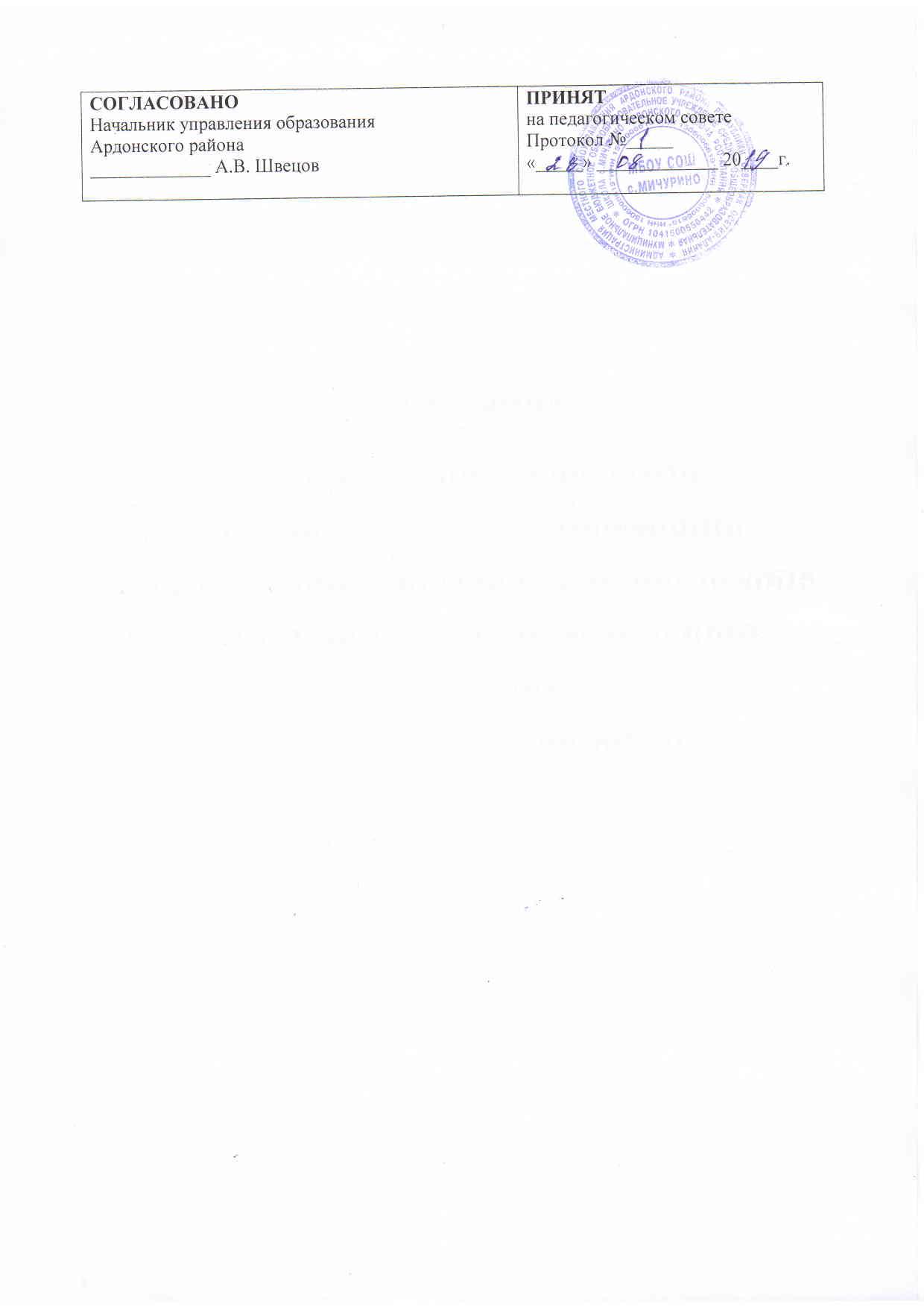 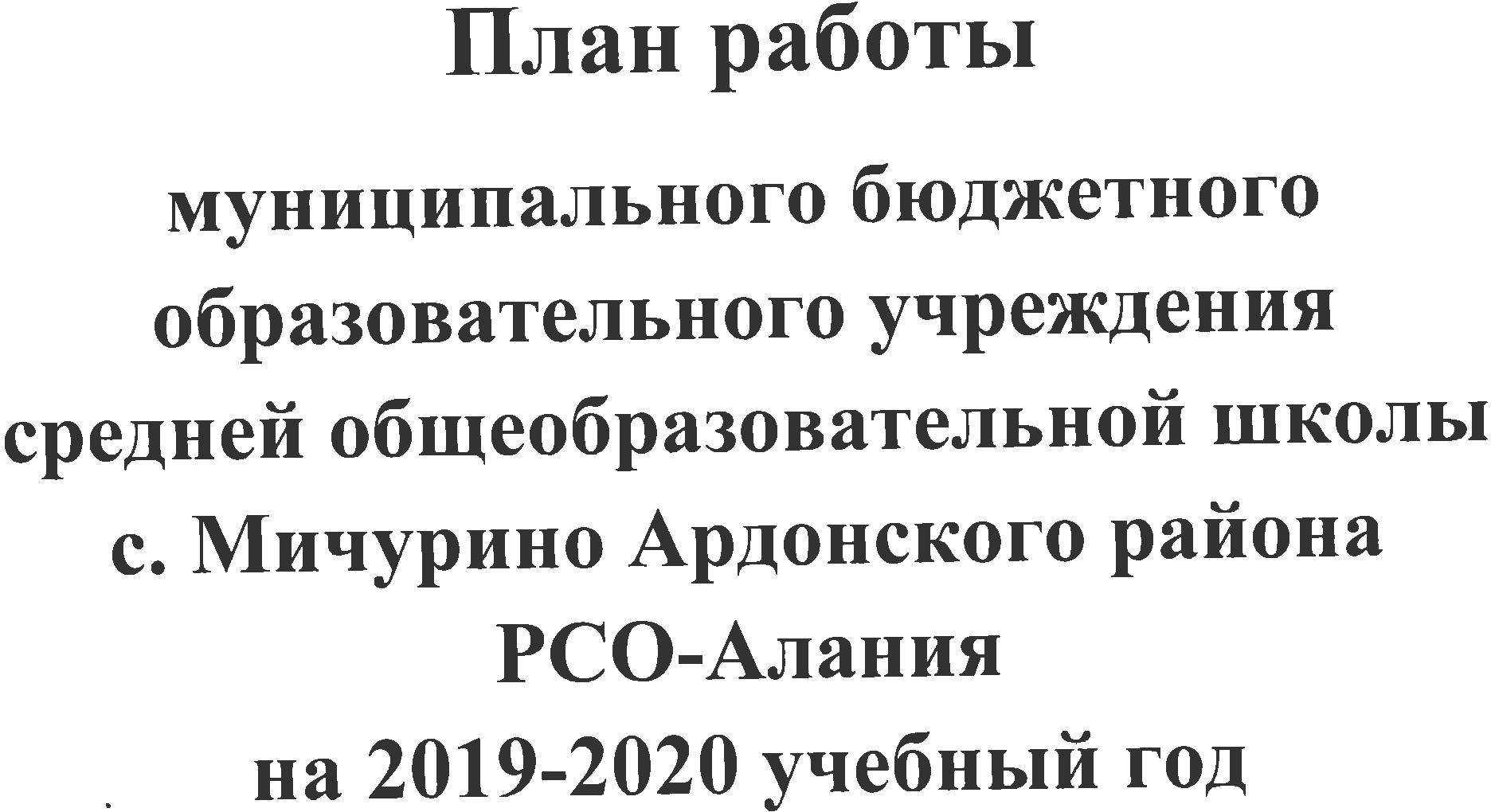 ОглавлениеОРГАНИЗАЦИЯ ДЕЯТЕЛЬНОСТИ ШКОЛЫ, НАПРАВЛЕННАЯ НА ОБЕСПЕЧЕНИЕ УСПЕВАЕМОСТИ И КАЧЕСТВАЦель работы школы: Создание благоприятной образовательной среды, способствующей  получению качественного образования, раскрытию индивидуальных особенностей обучающихся, обеспечивающей возможности их самоопределения,  самореализации и укрепления здоровья школьников.Методическая тема школы: «Внедрение современных образовательных технологий на уроках и внеурочной деятельности с целью повышения качества обучения в условиях ФГОС НОО и ООО».Задачи:Обеспечить реализацию прав каждого учащегося на доступность и качество образования в соответствии с государственными образовательными  стандартами и социальным заказом.	Обеспечить сопровождение учащихся с ОВЗ в процессе обучения через создание доступной среды обучения.Создание необходимых условий для успешной реализации  ФГОС .Совершенствование системы мониторинга и диагностики успешности образования, уровня профессиональной компетентности и методической подготовки педагогов.Сохранение и укрепление физического и психического здоровья обучающихся, формирование стремления к здоровому образу жизни. Совершенствование воспитательной системы с помощью новых форм сотрудничества между субъектами воспитательного процесса.Организация деятельности школы, направленная на обеспечение успеваемости и качества знаний всоответствии с современными требованиями к начальному, основному, среднему общему образованию.План работы по реализации ФГОСПлан работы по предупреждению неуспеваемостиОрганизационно-педагогические мероприятияПедагогические советыПлан проведения совещаний при директореМетодическая работа школыМетодическая тема:««Внедрение современных образовательных технологий на уроках и внеурочной деятельности с целью повышения качества обучения в условиях ФГОС НОО и ООО».Цель: повышение эффективности образовательного процесса через применение современных подходов к организации образовательной деятельности, непрерывное совершенствование профессионального уровня и педагогическогомастерства учителя для реализации ФГОС СОО.Задачи:1.	Обновление содержания образования, совершенствование образовательного процесса на основе внедрения в практику работы продуктивных педагогических технологий, ориентированных на развитие личности ребёнка исовершенствование педагогического мастерства учителя: реализация образовательной программы начального, основного и среднего общего образования;повышение эффективности проведения всех видов учебных занятий в условиях реализации ФГОС, качества обучения обучающихся;оптимизация урока за счет использования новых педагогических технологий (ИКТ, проблемного обучения, метода проектов и др.) в образовательном процессе;освоение новых подходов к оценке образовательных достижений обучающихся;совершенствование технологий и методик работы с творческими и одаренными детьми, системная подготовка к предметным олимпиадам;активизация работы по организации проектно-исследовательской деятельности обучающихся и педагогов;совершенствование подготовки к государственной итоговой аттестации выпускников 9,11 классов.Изучение и распространение положительного педагогического опыта творчески работающих учителей:повышение уровня профессиональной подготовки учителей;совершенствование информационной компетентности педагогов.Информационно-методическое	обеспечение	образовательного	процесса	и	системы	повышения	квалификации педагогического коллектива:приведение	методического	обеспечения	учебных	предметов,	учебных	планов	и	программ	в	соответствие	с требованиями ФГОС;информационное сопровождение учителя в условиях реализации ФГОС СОО.Работа ШЦМО Цель: совершенствование работы ШЦМО и роста профессионального мастерства педагогов.Методический совет школыПлан предметных недельОрганизация работы с кадрамиПлан работы с педагогическими кадрамиПлан подготовки и проведения аттестации педагогических работниковДеятельность педагогического коллектива, направленная на улучшение образовательного процессаПлан мероприятий по подготовке к ГИАЦели:Организация работы школы по подготовке к ГИА.Формирование базы данных по данному направлению:потребности обучающихся, их учебные и психологические возможности и способности;методическое и психологическое обеспечение подготовки.Обеспечение обучающихся, их родителей и учителей своевременной информацией.Направления деятельности школы:работа с нормативно-правовой базой;работа с обучающимися;работа с родителями;работа с учителями.План работы по информатизацииЦель: повышение качества образовательной и профессиональной подготовки в области применения современных информационных технологий.Внутришкольный контрольЦели:1.Совершенствование деятельности образовательного учреждения. 2.Повышение мастерства учителей.3.Улучшение качества образования в школе.Задачи:Создание благоприятных условий для развития школы.Обеспечение взаимодействия администрации с педагогическим коллективом школы.Анализ и оценка эффективности результатов деятельности педагогических работников, повышение ответственности за внедрение передовых, инновационных технологий, методов и приемов обучения в соответствии с требованиями ФГОС.Обеспечение сочетания административного контроля внутри школы с самоанализом и самоконтролем участников образовательного процесса.Оказание методической помощи педагогическим работникам в процессе контроля.Мониторинг достижений обучающихся по отдельным предметам с целью определения качества усвоения учебного материала в соответствии с динамикой развития обучающихся.Совершенствование системы контроля за состоянием и ведением школьной документации.АвгустСЕНТЯБРЬОКТЯБРЬНОЯБРЬДЕКАБРЬЯНВАРЬФЕВРАЛЬМАРТАПРЕЛЬМАЙИЮНЬСистема работы по организации охраны труда и предупреждению детского травматизмаДеятельность педагогического коллектива,  направленная на построение и реализацию системы воспитательной работы1.Организация учебно-познавательной деятельности.Интеллектуальное развитие обучающихся2.Нравственно-духовное, эстетическое воспитание учащихся.Патриотическое  воспитание  учащихся.Воспитание на лучших традициях своего народа.Мероприятия по привитию навыков ведения безопасного образа жизни.Правовое воспитание и профилактика правонарушений   7.Физическое воспитание. Мероприятия по пропаганде здорового образа жизни.8.Трудовое воспитание и профессиональная ориентация9. Воспитание экологической культуры10. Поликультурное воспитание, воспитание толерантности.11.Туристско-краеведческая работа12.Социологическое воспитание. Совместная деятельность с родительским сообществом, общественными организациями. Работа с семьёй.Программа популяризации и поддержки чтенияОбеспечение безопасности и совершенствование антитеррористической укрепленности образовательного учрежденияУкрепление материально-технической базы школы, хозяйственная деятельность.План развития родного языкаПлан мероприятий по производственному контролюПлан работы с детьми с ОВЗПлан работы по антикоррупционной деятельностиПлан работы школьной службы медиацииПлан работы по противодействию идеологии терроризма и экстремизмаЦель:преодоление элементов негативного отношения молодёжи к представителям иных национальностей, укрепление стабильности и согласия в обществе, недопущение нарушений молодёжи общественного порядка.Задачи:Организация просветительской деятельности, направленной на профилактику экстремизма.Формирование толерантного сознания и национальной терпимости у обучающихся.Выявлять и преодолевать распространение негативных тенденций, тормозящих социальное и культурное развитие обучающихся.Способствовать достижению необходимого уровня (в пределах познавательных способностей) правовой культуры воспитанников как основы толерантного сознания и поведения.Способствовать формированию позитивных ценностей и установок на уважение, принятие и понимание богатого многообразия культур народов России, их традиций и этнических ценностей.План по энергосбережениюПлан работы по электробезопасности и профилактике электротравматизма№МероприятияСрокиОтветственные1Провести учёт детей в микрорайонеДо 31 августаЗам. директора по УВРЦахоева Г.Б.2Комплектование первых и десятых классовДо 31 августаЗам. директора по УВРЦахоева Г.Б.3Сбор сведений о выпускниках школыДо 25 августаКл.  руководители 9,11 кл.4Проверка списочного состава обучающихся поклассамДо 4 сентябряЗам. директора по УВРЦахоева Г.Б.5Обеспеченность учебниками, сохранность учебногофонда школыДо 7 сентябряБиблиотекарьДзугаева А.А.6Организация горячего питанияАвгустДиректор Гаглоева Б.Н..Шеф повар Кулаева В.А.7Составление расписания занятийДо 31 августаЗам. директора по УВРЦахоева Г.Б.8Организация внеурочной работыДо 7 сентябряЗам. директора по УВРЦахоева Г.Б.9Составление базы данных детей из многодетных,малообеспеченных и опекунских семейСентябрьЗам.директора по ВРЦекоева З.М.10Обследование сирот и опекаемых детей, семей«группы риска»СентябрьЗам.директора по ВРЦекоева З.М.11Санитарное состояние школьных помещений, соблюдение техники безопасности1 раз в четвертьЗавхоз Сланов С.Р.Специалист по безопасности Кокаев А.Ю.12Организация работы по пропаганде здорового образажизниВ течение годаЗам.директора по ВРЦекоева З.М., кл. руководители13Учёт посещаемости школы обучающимисяЕжедневноКлассные руководители,Зам.директора по ВР Цекоева З.М.14Организация работы с одаренными детьмиВ течение годаЗам. директора по УВРЦахоева Г.Б.15Контроль выполнения рабочих программ по всемучебным предметам1 раз в четвертьЗам. директора по УВРЦахоева Г.Б.16Профориентация (изучение профессиональныхпредпочтений выпускников, связь с учебнымизаведениями, оформление стендовой информациидля обучающихся и их родителей)В течение годаКлассные руководители17Работа по предупреждению неуспеваемостиВ течение годаЗам. директора по УВР  Цахоева Г.Б.классные руководители18Организация работы по подготовке обучающихся кГИАПо плануЗам. директора по УВРЦахоева Г.Б.19Своевременное информирование родителейобучающихся об итогах успеваемости их детейВ течение годаКлассные руководители20Организация индивидуальной работы собучающимися, имеющими неудовлетворительные отметки по предметамВ течение годаУчителя-предметники21Ведение журнала по ТБ, проведение инструктажа собучающимисяВ течение годаСпециалист по безопасностиКокаев А.Ю.№ п/пМероприятияСрокиОтветственныеКонтрольные показатели1Организационное обеспечениеОрганизационное обеспечениеОрганизационное обеспечениеОрганизационное обеспечение1.1Планирование деятельности школыСентябрьДиректорПлан работы школы на 2019-2020 учебный год1.2.Участие в семинарах-совещаниях муниципального и регионального уровня по вопросам реализации ФГОСВ соответствии с планом-графиком УправленияобразованияЗам. директора по УВРЦахоева Г.Б.Информация1.3.Мониторинг результатов освоения ООП:входная диагностика обучающихся 1-11 классов;рубежный контроль 1 – 11классы.Сентябрь Декабрь МайЗам. директора по УВРЦахоева Г.Б.Справка1.4.Организация дополнительного образования:- согласование расписания занятий по внеурочной деятельностиАвгуст-сентябрьЗам. директора по ВРЦекоева З.М.Утвержденноерасписание занятий2.Нормативно-правовое обеспечениеНормативно-правовое обеспечениеНормативно-правовое обеспечениеНормативно-правовое обеспечение2.1.Отслеживание и своевременное информирование об изменениях нормативно-правовых документовфедерального и регионального уровнейПо мерепоступленияЗам. директора по УВРЦахоева Г.Б.Информация длястендов, совещаний, педагогическихсоветов2.2.Внесение коррективов в нормативно-правовыедокументы школы по итогам их апробации, с учетом изменений федерального и регионального уровня и ООППо мерепоступленияЗам. директора по УВРЦахоева Г.Б.Утверждениянормативно-правовых документов всоответствии сУставом школы2.3.Внесение изменений в ООПАвгустДиректор школыПриказ обутверждении ООП в новой редакции3.Финансово-экономическое обеспечениеФинансово-экономическое обеспечениеФинансово-экономическое обеспечениеФинансово-экономическое обеспечение3.1.Проверка обеспеченности учебникамиДо 5 сентябряБиблиотекарьДзугаева А.А.Информация3.2.Оснащение школьной библиотеки печатными иэлектронными образовательными ресурсами по всем учебным предметам учебного планаВ течение годаБиблиотекарьДзугаева А.А.База учебной и учебно- методическойлитературы школы3.3.Инвентаризация материально-технической базыОктябрь НоябрьЗавхоз Сланов С.Р.Дополнение базы данных поматериально- техническомуобеспечению школы, базы учебной иучебно-методическойлитературы школы4.Кадровое обеспечениеКадровое обеспечениеКадровое обеспечениеКадровое обеспечение4.1.Утверждение штатного расписания и расстановка кадровАвгустДиректор школыШтатное расписание4.2.Составление заявки на курсовую подготовкуЯнварьЗам. директора по УВРЦахоева Г.Б.Заявка4.3.Проведение тарификации педагогических работниковМайДиректоршколы Тарификация5.Информационное обеспечениеИнформационное обеспечениеИнформационное обеспечениеИнформационное обеспечение5.1.Организация взаимодействия учителей пообсуждению вопросов ФГОС, обмену опытомПо плану МСЗам. директорапо УВР Цахоева Г.Б.Протоколы МС5.2.Сопровождение разделов (страниц) сайта школы повопросам ФГОСЕжеквартальноОтвет.за сайтСланова С.Р.Обновленная на сайтеинформация5.3.Проведение родительских собранийРаз в четвертьКлассныеруководителиПротоколыродительских собраний5.4.Индивидуальные консультации для родителейПонеобходимостиКлассныеруководителиЖурнал посещений5.5.Обеспечение доступа родителей, учителей и обучающихся к электронным образовательнымресурсам, сайту школыПонеобходимости и согласованиюТехнический специалистМаргиев А. Р.Журнал посещений6.Методическое обеспечениеМетодическое обеспечениеМетодическое обеспечениеМетодическое обеспечение6.1.Стартовая диагностика учебных достижений на начало учебного года. Подбор диагностического инструментария для изучения готовностиобучающихся к освоению ООПСентябрьЗам. директора по УВРЦахоева Г.Б.Банк диагностик6.2.Методическое обеспечение внеурочнойянварьЗам. директораИнформациядеятельности:По графикупо ВР- анализ результатов реализации внеурочнойВШКЦекоева З.М.,деятельности;педагоги,- посещение занятийведущиезанятия повнеурочнойдеятельности№МероприятияСрокиОтветственные1.Выявление слабоуспевающих обучающихся в классах и изучение возможных причин неуспеваемостиСентябрьУчителя- предметники2.Дифференцирование домашних задании с учетом возможностей и способностей ребёнкаПостоянноУчителя - предметники3.Дополнительные учебные занятия в каникулярное время сослабоуспевающими обучающимисяКаникулярноевремяУчителя - предметники4.Проведение заседаний ШМО и ПЦО по профилактике неуспеваемостиНоябрьЗам. директора по УВР Цахоева Г.Б.Руководители ШЦМО 5.Своевременное извещение родителей о неуспеваемостиобучающихсяПостоянноКлассные руководители6.Посещение уроков с целью анализа работы учителя попредупреждению неуспеваемости в ходе тематических комплексных проверокВ течение годаЗам. директора по УВР Цахоева Г.Б.№п/пТематика педагогических советовОтветственныеСроки1Итоги работы школы за 2018-2019 учебный год и перспективы развития в 2019-2020 учебном годуДиректор школы Август1Утверждение учебного плана, плана работы школы на 2019-2020учебный год, рабочих программ.Директор школыАвгуст2«Адаптация пятиклассников в среднем звене».Кл. руководитель.Учитель начальной школыНоябрь2Итоги входной диагностики 1-11 классовЗам. директора по УВР Цахоева Г.Б.Ноябрь2Итоги УВР за I четвертьЗам. директора по УВРЦахоева Г.Б.Ноябрь2Итоги школьного этапа ВсОШЗам. директора по УВРЦахоева Г.Б.Ноябрь3 « Повышение качества образования через освоение учителями школы      инновационных  технологий обучения ».Учитель математикиСланова С. Р.,Учитель физики Битиева Р.Ю.Январь3Итоги УВР за 1 полугодиеЗам. директора по УВРЦахоева Г.Б.Январь3Итоги муниципального этапа ВсОШДиректор школыГаглоева Б.Н.Январь4«Организация внеурочной деятельности в школе как средствоуспешной социализации обучающихся в школе»Зам. директора по ВРЦекоева З.М.Март4Итоги УВР за III четвертьЗам. директора по УВРЦахоева Г.Б.Март4Состояние подготовки  учащихся 11 класса к ГИА.Учителя- предметники.Март5Об организации и проведении ГИАЗам. директора по УВРЦахоева Г.Б.Май5Итоги УВР за IV четверть, годЗам. директора по УВРЦахоева Г.Б. Май5О допуске обучающихся 9,11классов к ГИАКл. руководителиМай6Итоги промежуточной аттестацииЗам. директора по УВРЦахоева Г.Б. Июнь6Перевод обучающихся 1-8, 10 классовКл. руководителиИюнь6О выпуске обучающихся 9,11 классов, успешно прошедших ГИАЗам. директора по УВРЦахоева Г.Б.Июнь6О выдаче аттестатов особого образца. Награждение медалями «За особые успехи в учении»Зам. директора по УВР Цахоева Г.Б.Июнь№ п/пТематика совещаний при директореОтветственный.Сроки. 2.Адаптация 1, 5 классовДиректор.Сентябрь 2.Работа вновь принятых учителейДиректор. 2.Входной контроль по предметам.Зам. директора по УВР 2.Мониторинг охвата всеобучем. Сохранность контингента обучающихся. Социализация выпускников.	Зам. директора по УВР, ВР 2.Соответствие рабочих программ учебных предметов требованиям ФГОС  НОО,ОООЗам. директора   по УВР. 2.Работа школьного сайтаОтветств. за сайт Сланова С.Р. 2.Документация классного руководителяЗам. директора   по ВР 2.Организация досуговой деятельности обучающихся (школьные кружки                   и спортивные секции).	Зам. директора        по ВР3.Работа с детьми, имеющими повышенную мотивацию к учебно-познавательной деятельностиУчителя- предметникиОктябрь3.Анализ проведения школьных олимпиад.Зам. директора по УВРОктябрь3.Состояние журналов, дневников.Зам. директора по УВРОктябрь3.Использование современных образовательных технологий на уроке в 3 классеЗам. директора по УВРОктябрь3.Химия «Первоначальные химические понятия»Зам. директора по УВРОктябрь3.Мониторинг охвата обучающихся дополнительным образованием.Учителя – предметникиОктябрь3.Порядок и организация проведения инструктажей     с обучающимися во внеурочное время. Анализ состояния ведения журналов по ОТ и  ТБ  с обучающимися во внеурочное время.	Специалист по безопасностиОктябрь4.Работа с отстающими по предметамУчителя, имеющие неуспевающих за 1 четв.Ноябрь4.Контроль за состоянием преподавания предметов математического циклаЗам. директора по УВРНоябрь4.О мерах безопасности во время проведения рождественских  праздников и зимних каникул.Специалист по безопасностиНоябрь4.Работа педагогов по формированию УУД в начальной школеЗам. директора по УВРНоябрь4.Участие одаренных школьников в муниципальном туре всероссийской олимпиады школьниковЗам. директора по УВРНоябрь4.Анализ выполнения мероприятий по профилактике детского травматизма и пожарной безопасности.	Специалист по безопасностиНоябрь4.Результаты контроля за состоянием организации дежурства в школе, классах обучающимися    и учителями.	Зам. директора по ВРНоябрь4.Состояние школьной документации по итогам 1 полугодия.	Зам. директора по УВРНоябрьРабота классных руководителей по реализации планов воспитательной работы.Зам. директора   по ВР5. Анализ посещаемости занятий 1-11 классовКлассные руководителиДекабрьКлассно-обобщающий контроль в 9 классеДиректорСистема оценки достижения планируемых результатов освоения основной образовательной программыЗам. директора    УВРИзучение уровня преподавания и уровня готовности к ЕГЭ по предметам по выборуЗам. директора    УВР Анализ работы по охвату детей питанием.	Зам. директора     по ВРО ходе курсовой подготовки и аттестации   педагогических работников Руководители МО6.Реализация плана проведения месячника по военно-патриотическому воспитанию.Зам. директора     по ВРЯнварь6.Итоги проведения предметных недель Январь6. Выполнение требований ФГОС к современному уроку (итоги посещения уроков).	Зам. директора  по УВРЯнварь6.О качестве проведения классных часов.Зам. директора  по ВРЯнварь6.Подготовка учащихся 9,11 классов к итоговой аттестацииЗам. директора по УВРЯнварь7.Состояние учебно- воспитательной работы в 4 классеЗам. директора  по УВРФевраль7.Контроль за работой вновь принятых на работу специалистовДиректорФевраль7.Преемственность преподавания предметов при переходе учащихся из начального звена в среднее. 	Зам. директора     по УВРФевраль7.Состояние словарной работы на уроках русского языка во 2- 4 кл.Зам. директора     по УВРФевраль7.Вовлечение учащихся 1-7 классов во внеурочную деятельностьЗам. директора     по ВРФевраль8.Состояние учебно- воспитательной работы во 2 классе.. Зам. директора по УВР, Март8.Преемственность преподавания предметов при переходе учащихся из начального звена в среднее.ДиректорМарт8.Состояние преподавания уроков физкультуры.Зам. директора по УВРМарт8.Проведение предметных недель.Учителя- предметникиМарт9.Состояние преподавания физикиЗам. директора по УВРАпрель9.Подготовка и проведение ВПР по ФГОС в 4- 11кл.Зам. директора по УВРАпрель9.Обучение смысловому чтению на уроках литературы в 5- 7 классах.ДиректорАпрель9.Состояние воспитательной работы в 10 классе.Зам. директора по ВРАпрель9.Проведение предметных недель.Учителя- предметникиАпрель9.О праздновании 75-летней годовщины Победы в Великой Отечественной войне.  Зам. директора по ВР.Май9.О проведении праздников «Последний звонок» в 9 и 11 классах.	Зам. директора по ВР.Май9. О выполнении образовательных программ. Объективность выставления оценок, их накопляемость.	Зам. директора по УВРМай9.Выполнение планов и решений за прошедший месяц.Перспективное планирование на 2020-2021 учебный год администрацией школы.Директор.Май10.Итоги государственной итоговой аттестации.Директор.Июнь№п/пСодержание работыСрокиИсполнителиПрогнозируемыйрезультат1.Методическое совещание «Задачи методической работы в 2019-2020 учебном году"АвгустЗам. директора по УВР Цахоева Г.Б.Системное решение задач методическойработы2.Формирование банка данных о методическойработе учителей и их профессиональных качествахСентябрьРуководители ШЦМО Банк данных3.Рассмотрение календарно-тематических планов попредметамСентябрьРуководители ШЦМО Справка4.Составление графиков открытых уроков,внеклассных мероприятий по предметуСентябрьРуководители ШЦМО График5.Организация работы по повышению квалификацииучителями.В течениегодаРуководители ШЦМО Отчёт6.Согласование плана проведения предметных недельПографикуРуководители ШЦМО План7.Проведение заседаний ШЦМО По плануРуководители ШЦМО Протокол№п/пВопрос для рассмотренияСрокиОтветственные1Анализ методической работы за 2018-2019 учебный год и задачи по повышению эффективности и качества образовательного процесса.Основные задачи и направления работы методических объединений на 2019– 2020 учебный год. Утверждение планов работы методического совета школы, школьных методических объединений на 2019 – 2020 учебный год.СентябрьГаглоева Б.Н., Цахоева Г.Б., Цекоева З.М., руководители ШЦМОУтверждение рабочих программ, групповых, индивидуальных занятий, курсов по выбору, элективных курсов на 2019 – 2020 учебный год.Проведение предметных	недель.Результаты ЕГЭ и ОГЭ в 2018-2019 учебном году. Аттестация учителей.2Преемственность при переходе из начальной школы в основную и изосновной в среднюю школу.Итоги	школьного и муниципального	этапов	Всероссийской олимпиады школьников.Итоги проведения предметных недель.НоябрьГаглоева Б.Н., Цахоева Г.Б., Цекоева З.М.,классные руководители 1,5и 10 классов, руководители ШЦМО3Работа с одаренными обучающимися.Итоги республиканского этапа ВсОШ.Проектно – исследовательская деятельность обучающихся как одна из технологий повышения качества образованияИтоги проведения предметных недель.ФевральЗам. директора по УВРЦахоева Г.Б.,Учитель Беленко Н.М.руководители ШЦМО.4Подготовка выпускников к государственной итоговой аттестации.Итоги ВПР.Итоги проведения предметных недель.АпрельГаглоева Б.Н., Цахоева Г.Б., Цекоева З.М.,Руководители ШЦМО.5Выполнение учебных программ.Результаты	участия обучающихся в олимпиадах, интеллектуальных и творческих конкурсах.Подведение итогов работы методического совета и определение основных направлений работы	на 2020-2021 учебный год.ИюньГаглоева Б.Н., Цахоева Г.Б., Цекоева З.М.Руководители ШЦМО.Предметные неделиоктябрьноябрьдекабрьянварьфевральмартапрельОтветственныеФизическаякультура и ОБЖ4неделяРуководитель ШМО, учителя-предметникиРодной языкилитература3 неделяРуководитель ШМО, учителя-предметникиМатематика 2 неделяРуководитель ПЦО, учителя-предметникиНачальные классы 3неделя(русск.яз)3 неделя(литер. чт.)2неделя(математ.)4 неделя(окруж.мир)Руководитель ШМО,учителя-предметникиМузыка, ИЗО,технология3 неделяРуководитель ШМО, учителя-предметникиГеография3 неделяРуководитель ШМО,учителя-предметникиИностранный язык2 неделяРуководитель ШМО,учителя-предметникиИстория иобществознание3неделяРуководитель ПЦО, учителя-предметникиХимия4 неделяРуководитель ПЦО,учителя-предметникиРусский язык илитература2 неделяРуководитель ПЦО,учителя-предметникиФизикаастрономия2 неделяРуководитель ПЦО,учителя-предметникиБиология5неделяРуководитель ПЦО,учителя-предметники№ п/пСодержание работыСрокиОтветственный1Комплектование кадрового состава.В течение годаДиректор Гаглоева Б.Н.2Информирование о научно-практических конференцияхразного уровняВ течение годаЗам. директора по УВРЦахоева Г.Б.3Собеседование с руководителями ШЦМО по корректировке планов работы1 раз в четвертьЗам. директора по УВР Цахоева Г.Б.4Согласование плана проведения предметных недельСентябрьЗам. директора по УВРЦахоева Г.Б.5Проведение заседаний ШЦМО в соответствии спланом работы1 раз в четвертьРуководители ШЦМО 6Проведение заседаний методического совета школыПо плануЗам. директора по УВРЦахоева Г.Б.7Взаимопосещение уроков с целью совершенствования дидактических принципов обученияВ течение годаЗам. директора по УВР Цахоева Г.Б.8Собеседование с молодыми учителямиВ течение годаДиректор Гаглоева Б.Н.9Консультации по подготовке к педагогическому советуПо необходимостиДиректор Гаглоева Б.Н.10Подведение итогов работы учителей-предметников порезультатам мониторинговых исследованийВ течение годаРуководители ШЦМО 11Контроль за качеством проведения факультативных занятий и элективных курсов учителями-предметникамипри подготовке к ГИАВ течение годаЗам. директора по УВР Цахоева Г.Б.12Анализ результатов ГИАИюньЗам. директора по УВРЦахоева Г.Б., учителя- предметники13Соблюдение законодательных и нормативных актов посоциальной защите работников образования, реализацииправа работников на труд, отдых, лечение, гарантии охраны труда, создания условий для труда и отдыхаработниковВ течение годаПредседатель ПКГуссалова В.В.№ п/п№ п/пМероприятияСрокиОтветственныеЦель: создание условий для успешного прохождения педагогическими работниками  аттестации на соответствие квалификационной категории.Цель: создание условий для успешного прохождения педагогическими работниками  аттестации на соответствие квалификационной категории.Цель: создание условий для успешного прохождения педагогическими работниками  аттестации на соответствие квалификационной категории.Цель: создание условий для успешного прохождения педагогическими работниками  аттестации на соответствие квалификационной категории.Цель: создание условий для успешного прохождения педагогическими работниками  аттестации на соответствие квалификационной категории.Подготовительный этапПодготовительный этапПодготовительный этапПодготовительный этапПодготовительный этап1Формирование базы данных по аттестации педагоговФормирование базы данных по аттестации педагоговВ течение годаЗам. директора по УВРЦахоева Г.Б.2Определение перечня материалов, необходимых	для оценки уровня квалификации сотрудника школы и эффективностиего работыОпределение перечня материалов, необходимых	для оценки уровня квалификации сотрудника школы и эффективностиего работыВ течение годаЗам. директора по УВР Цахоева Г.Б.3Изучение нормативных документов по организации, формами процедурам аттестации педагогических работниковИзучение нормативных документов по организации, формами процедурам аттестации педагогических работниковВ течение годаЗам. директора по УВРЦахоева Г.Б.4Проведение консультаций по вопросам подачи заявлений,формам и процедурам проведения аттестацииПроведение консультаций по вопросам подачи заявлений,формам и процедурам проведения аттестацииВ течение годаЗам. директора по УВРЦахоева Г.Б.Организационный этапОрганизационный этапОрганизационный этапОрганизационный этапОрганизационный этап1Оказание методической помощи аттестующимся учителямОказание методической помощи аттестующимся учителямВ течение годаЗам. директора по УВРЦахоева Г.Б.2Оформление стенда «Аттестация педагогическихработников»Оформление стенда «Аттестация педагогическихработников»СентябрьЗам. директора по УВРЦахоева Г.Б.№ п/пОсновные направления деятельностиСрокиОтветственныеРабота по преемственности образования Работа по преемственности образования Работа по преемственности образования Работа по преемственности образования 1Обеспечение преемственности образования, адаптация обучающихся 5,10 классовСентябрьКлассные руководители2Анализ адаптации обучающихся 1 классов к школеОктябрьКлассные руководители3Посещение учителями начальной школы уроков в 5-ом классеОктябрьУчителя начальной школы4Посещение уроков в 4-х классах предметниками,планируемыми на новый учебный годАпрель, майУчителя - предметникиДифференциация обучения. Работа с одаренными детьмиДифференциация обучения. Работа с одаренными детьмиДифференциация обучения. Работа с одаренными детьмиДифференциация обучения. Работа с одаренными детьми1Собеседование с вновь прибывшими обучающимися. Работа по их адаптации к условиям обучения в образовательном учрежденииОктябрьКлассные руководители2Подготовка и участие обучающихся к ВсОШПо графикуЗам. директора по УВР3Подготовка обучающихся к проектно-исследовательским работамНоябрьРуководители ШЦМО4Участие обучающихся в конкурсах различного уровняНоябрьЗам. директора по УВРПрограмма дополнительного образования детейПрограмма дополнительного образования детейПрограмма дополнительного образования детейПрограмма дополнительного образования детей1Комплектование групп внеурочной деятельностиСентябрьЗам. директора по УВР2Охват детей «группы риска» досуговой деятельностьюОктябрьЗам. директора по ВРУчастие и проведение школьных коллективных творческихдел.В течение годаЗам. директора по ВР№Основные мероприятияСрокисполненияОтветственные исполнителиНормативное и ресурсное обеспечениеНормативное и ресурсное обеспечениеНормативное и ресурсное обеспечениеНормативное и ресурсное обеспечение1Изучение нормативно-правовой базы проведения ГИА в 2019- 2020учебном году- на совещаниях при директоре;- на методических совещаниях;-на классных часах;-родительских собраниях.Октябрь-майЗам. директора по УВР Цахоева Г.Б.классные руководители2Регулирование процедурных вопросов подготовки ипроведения ГИА через издание системы приказов по школеВ течение годаДиректор школы Гаглоева Б.Н.3Изучение инструкций и методических материалов на заседаниях ШМО и ПЦО:изучение демоверсий, спецификации, кодификаторов, методических и инструктивных писем по предметам;изучение технологии проведения ГИАЯнварь-апрельЗам. директора по УВР Цахоева Г.Б.КадрыКадрыКадрыКадры1Проведение инструктивно-методических совещаний:анализ результатов ГИА в 2018-2019 учебном году на заседаниях ШМО и ПЦОизучение проектов КИМов на 2019-2020 год;изучение нормативно-правовой базы проведения ГИА в 2019-2020 годуОктябрь, апрельЗам. директора по УВР Цахоева Г.Б.Руководители ШЦМО 2Участие учителей школы в работе семинаров муниципального иреспубликанского уровней по вопросу подготовки к ГИА.Сентябрь-майЗам. директора по УВРЦахоева Г.Б.Организация. Управление. Контроль.Организация. Управление. Контроль.Организация. Управление. Контроль.Организация. Управление. Контроль.1Сбор предварительной информации о выборе предметов дляпрохождения ГИА через анкетирование выпускниковОктябрьклассные руководители,2Подготовка выпускников к ГИА:проведение собраний обучающихся;изучение нормативно-правовой базы, регулирующей проведение государственной итоговой аттестации;-практические занятия с обучающимися по обучению технологии оформления бланков;-организация диагностических работ с целью овладенияобучающимися методикой выполнения заданийВ течение годаЗам. директора по УВР Цахоева Г.Б.классные руководители, учителя-предметники3Подготовка и обновление списков по документам личности для формирования электронной базы данных выпускниковДо 31 декабряЗам. директора по УВР Цахоева Г.Б.4Проведение административных контрольных работ в формеОГЭ и ЕГЭ по обязательным предметам и предметам по выборуПо плану ВШКЗам. директора по УВРЦахоева Г.Б.5Контроль за своевременным прохождением рабочих программ1 раз в четвертьЗам. директора по УВРЦахоева Г.Б.6Контроль за деятельностью учителей истории иобществознания по подготовке к ГИАВ течение годаЗам. директора по УВРЦахоева Г.Б.7Подача заявлений обучающихся 9 класса для участия в ГИАДо 1 мартаЗам. директора по УВРЦахоева Г.Б.8Подача заявлений обучающихся 11 класса для участия в ГИАДо 1 февраляЗам. директора по УВРЦахоева Г.Б.9Подготовка списка обучающихся 9, 11 классов, подлежащих посостоянию здоровья итоговой аттестации в особых условияхФевральЗам. директора по УВР. Цахоева Г.Б.10Выдача уведомлений на ГИА для выпускников, допущенных кГИАДо 15 маяЗа Цахоева Г.Б.м. директора по УВР11Организация сопровождения выпускников на экзаменыМай, июньКлассные руководители12Ознакомление выпускников и их родителей с результатамиэкзаменовИюньЗам. директора по УВРЦахоева Г.Б.13Подготовка приказа о результатах ГИАИюньСекретарь Дзугаева А.А.Информационное обеспечениеИнформационное обеспечениеИнформационное обеспечениеИнформационное обеспечение1Оформление информационных стендов с отражением нормативно-правовой базы проведения ГИА в 2019-2020учебном годуВ течение годаЗам. директора по УВР Цахоева Г.Б.2Проведение родительских собраний:нормативно-правовая база, регулирующая проведение государственной итоговой аттестации в 2020 году;подготовка обучающихся к итоговой аттестации,проблемы профориентации и правильного выбора предметов для экзаменов в период итоговой аттестацииОктябрь, апрельклассные руководители3Информирование обучающихся и родителей о порталеинформационной поддержки ГИА, размещение необходимой информации на сайте школыФевраль-майЗам. директора по УВР Цахоева Г.Б.Сланова С.Р.4Формирование отчетов по результатам ГИА в 2019-2020учебном годуИюньЗам. директора по УВРЦахоева Г.Б.№МероприятияСрокиОтветственныеОрганизационная работаОрганизационная работаОрганизационная работаОрганизационная работа1Формирование информационно-коммуникативнойкомпетентности обучающихся через уроки, групповые и индивидуальные занятия, проектную деятельностьВ течение годаУчителя- предметники2Проведение инструктажей по ТБ работы в кабинете информатики и работе в сети Интернет с участникамиобразовательного процессаСентябрь Учитель информатикиБитиева Р.Ю.3Создание условий для свободного доступа обучающихся ипреподавателей к сетевым образовательным ресурсам, ксистеме электронных учебных материаловВ течение годаУчитель информатикиБитиева Р.Ю.4Создание контролируемого доступа участников образовательного процесса к информационнымобразовательным ресурсам в сети ИнтернетВ течение годаУчитель информатикиБитиева Р.Ю.Информационная работаИнформационная работаИнформационная работаИнформационная работа1Развитие школьного сайта:обновление разделов сайтасвоевременное размещение информации на странице новостейВ течение годаОтветственный за сайт Сланова С.Р.2Заполнение мониторинговых таблицПо графикуЗам директора по УВРЦахоева Г.Б.Анализ и контрольАнализ и контрольАнализ и контрольАнализ и контроль1Документооборот электронной почтыПостоянноСекретарь Дзугаева А.А.2Ведение журнала регистрации входящей электронной почтыВ течение годаСекретарь Дзугаева А.А.3Контроль по использованию в образовательной деятельностисредств ИКТВ течение годаЗам директора по УВРЦахоева Г.Б.№Вопросы, подлежащие контролюЦель контроляОбъекты контроляФормы и методыконтроляОтветственные лицаРезультаты контроля, место подведения итоговКонтроль за выполнением всеобуча(статья 66 Федерального закона от 29.12.2012 № 273-ФЗ «Об образовании в Российской Федерации»)Контроль за выполнением всеобуча(статья 66 Федерального закона от 29.12.2012 № 273-ФЗ «Об образовании в Российской Федерации»)Контроль за выполнением всеобуча(статья 66 Федерального закона от 29.12.2012 № 273-ФЗ «Об образовании в Российской Федерации»)Контроль за выполнением всеобуча(статья 66 Федерального закона от 29.12.2012 № 273-ФЗ «Об образовании в Российской Федерации»)Контроль за выполнением всеобуча(статья 66 Федерального закона от 29.12.2012 № 273-ФЗ «Об образовании в Российской Федерации»)Контроль за выполнением всеобуча(статья 66 Федерального закона от 29.12.2012 № 273-ФЗ «Об образовании в Российской Федерации»)Контроль за выполнением всеобуча(статья 66 Федерального закона от 29.12.2012 № 273-ФЗ «Об образовании в Российской Федерации»)1.Санитарно-гигиенический режим и ТБСоответствие учебных и вспомогательных помещений требованиям СанПиН 2.4.2.2821-10 и Постановлением Министерства труда и соц. развития РФ от 08.02.2000 №14 Учебные кабинеты и вспомогательные помещенияОбзорныйнаблюдение, беседаЗавхоз школыСовещание при директоре2.Прием и выбытие из школыВыполнение Федерального закона от 29.12.2012 № 273-ФЗ «Об образовании в Российской ФедерацииДокументация по приему и выбытиюТематический, сбор данныхДиректор, секретарь, классные руководителиСправка по движению3.Расстановка кадровУточнение и  корректировка нагрузки учителей на учебный годУчителяТематическийДиректор школыСовещание при директоре№Вопросы, подлежащие контролюВопросы, подлежащие контролюВопросы, подлежащие контролюЦель контроляОбъекты контроляФормы и методыконтроляОтветственные лицаРезультаты контроля, место подведения итоговКонтроль за выполнением всеобуча(статья 66 Федерального закона от 29.12.2012 № 273-ФЗ «Об образовании в Российской Федерации»)Контроль за выполнением всеобуча(статья 66 Федерального закона от 29.12.2012 № 273-ФЗ «Об образовании в Российской Федерации»)Контроль за выполнением всеобуча(статья 66 Федерального закона от 29.12.2012 № 273-ФЗ «Об образовании в Российской Федерации»)Контроль за выполнением всеобуча(статья 66 Федерального закона от 29.12.2012 № 273-ФЗ «Об образовании в Российской Федерации»)Контроль за выполнением всеобуча(статья 66 Федерального закона от 29.12.2012 № 273-ФЗ «Об образовании в Российской Федерации»)Контроль за выполнением всеобуча(статья 66 Федерального закона от 29.12.2012 № 273-ФЗ «Об образовании в Российской Федерации»)Контроль за выполнением всеобуча(статья 66 Федерального закона от 29.12.2012 № 273-ФЗ «Об образовании в Российской Федерации»)Контроль за выполнением всеобуча(статья 66 Федерального закона от 29.12.2012 № 273-ФЗ «Об образовании в Российской Федерации»)Контроль за выполнением всеобуча(статья 66 Федерального закона от 29.12.2012 № 273-ФЗ «Об образовании в Российской Федерации»)1.Учет детей микрорайона от 6 до 18 летУчет детей микрорайона от 6 до 18 летКонтроль за учетом детей микрорайона от 6 до 18 летКонтроль за учетом детей микрорайона от 6 до 18 летСбор данных по базе «Школа»Сбор данных, анализЗаместитель директора по УВР, учителяБанк данных детей, проживающих в микрорайоне2.Посещаемость занятий обучающимисяПосещаемость занятий обучающимисяПричины непосещаемости занятий обучающимисяПричины непосещаемости занятий обучающимисяУчащиеся, не приступившие к занятиям (причины)Обзорный, наблюдение, беседаЗаместитель директора по УВР Справка, отчеты классных руководителей3.Обеспечение обучающихся учебниками и горячим питаниемОбеспечение обучающихся учебниками и горячим питаниемОрганизация бесплатного горячего питания для учащихся, обеспечение учебниками обучающихсяОрганизация бесплатного горячего питания для учащихся, обеспечение учебниками обучающихсяКлассные руководители, библиотекарьТематический, проверка документовОтветственный за питаниеДокументация ответственного за питаниеКонтроль за состоянием преподавания учебных предметовКонтроль за состоянием преподавания учебных предметовКонтроль за состоянием преподавания учебных предметовКонтроль за состоянием преподавания учебных предметовКонтроль за состоянием преподавания учебных предметовКонтроль за состоянием преподавания учебных предметовКонтроль за состоянием преподавания учебных предметовКонтроль за состоянием преподавания учебных предметовКонтроль за состоянием преподавания учебных предметов1.Работа вновь принятых учителейРабота вновь принятых учителейРабота вновь принятых учителейОпределение профессиональной компетентности вновь принятых на работу учителей, знакомство с методикой преподаванияПосещение уроков вновь принятых на работу учителейПерсональный, наблюдение, собеседованиеЗаместитель директора по УВР Методические рекомендацииКонтроль за уровнем подготовки обучающихсяКонтроль за уровнем подготовки обучающихсяКонтроль за уровнем подготовки обучающихсяКонтроль за уровнем подготовки обучающихсяКонтроль за уровнем подготовки обучающихсяКонтроль за уровнем подготовки обучающихсяКонтроль за уровнем подготовки обучающихсяКонтроль за уровнем подготовки обучающихсяКонтроль за уровнем подготовки обучающихся1.Входной контрольВходной контрольВходной контрольКонтроль за уровнем подготовки по предметам (русский язык и математика)2-11 классыПредметно-обобщающийконтрольные работыЗаместитель директора по УВР СправкаРеализация ФГОС НОО ОООРеализация ФГОС НОО ОООРеализация ФГОС НОО ОООРеализация ФГОС НОО ОООРеализация ФГОС НОО ОООРеализация ФГОС НОО ОООРеализация ФГОС НОО ОООРеализация ФГОС НОО ОООРеализация ФГОС НОО ООО1.Соответствие рабочих программ учебных предметов требованиям ФГОС  НОО ООО Соответствие рабочих программ учебных предметов требованиям ФГОС  НОО ООО Соответствие рабочих программ учебных предметов требованиям ФГОС  НОО ООО Определение уровня соответствия рабочих программ учебных предметов требованиям ФГОС НОО ОООРабочие программы  по всем предметам учебного планаПерсональный,анализ, изучение документации,собеседованиеЗаместитель директора по УВР Справка2.Стартовая диагностика для первоклассниковСтартовая диагностика для первоклассниковСтартовая диагностика для первоклассниковОпределение уровня интеллектуальной и психологической готовности первоклассников к обучению по ФГОС НООУчащиеся 1 классаТематическийтестированиеЗаместитель директора по УВРСправка,административное совещание с  учителями начального звена3.Соответствие программ курсов внеурочной деятель-ности для 1-9 кл. требованиям ФГОС  НОО ООО Соответствие программ курсов внеурочной деятель-ности для 1-9 кл. требованиям ФГОС  НОО ООО Соответствие программ курсов внеурочной деятель-ности для 1-9 кл. требованиям ФГОС  НОО ООО Определение соответ-ствия программы  внеурочной деятель-ности целям и зада-чам ФГОС НОО ОООПрограмма внеурочной деятельности Персональныйанализ, изучение документацииЗаместитель директора по ВРШМОучителей 5.Проведение стартовой диагностики образовательных достижений обучающихся 5 кл.Проведение стартовой диагностики образовательных достижений обучающихся 5 кл.Проведение стартовой диагностики образовательных достижений обучающихся 5 кл.Определение уровня интеллектуальной и психологической готовности пяти-классников к обуче-нию по ФГОС ОООУчащиеся 5классов  Классно-обобщающий Анкетирование, анализ, собеседование Совещание при директореКонтроль за школьной документациейКонтроль за школьной документациейКонтроль за школьной документациейКонтроль за школьной документациейКонтроль за школьной документациейКонтроль за школьной документациейКонтроль за школьной документациейКонтроль за школьной документациейКонтроль за школьной документацией1.Состояние личных дел учащихся Состояние личных дел учащихся Состояние личных дел учащихся Соблюдение единых правил оформления личных дел вновь прибывших учащихсяЛичные дела учащихся Тематический, беседаЗаместитель директора по УВРПроизводствен-ное совещание2.Проверка рабочих программ учителей, календарно-тематического планированияПроверка рабочих программ учителей, календарно-тематического планированияПроверка рабочих программ учителей, календарно-тематического планированияСоответствие рабочих программ учителей примерным программам, календарно-тематического планирования учебному графикуРабочие программыПерсональный, проверка документацииЗаместитель директора по УВР Справка,заседание МО3.Работа школьного сайтаРабота школьного сайтаРабота школьного сайтаСоответствие сайта требованиям Закона РФ «Об образовании в РФ»Школьный сайтТематическийОтветственный за работу сайтаАдминистративное совещаниеКонтроль за подготовкой к экзаменамКонтроль за подготовкой к экзаменамКонтроль за подготовкой к экзаменамКонтроль за подготовкой к экзаменамКонтроль за подготовкой к экзаменамКонтроль за подготовкой к экзаменамКонтроль за подготовкой к экзаменамКонтроль за подготовкой к экзаменамКонтроль за подготовкой к экзаменам1.1.Утверждение плана работы школы по подготовке к экзаменам. Утверждение плана работы школы по подготовке к экзаменам. Проверка планов работы по подготовке к ГИА у руководителей ШМОПланы работыПерсональный, проверка документацииЗаместитель директора по УВР Анализ на совещании руководителей ШМО2.2.Подготовка к проведению государственной итоговой аттестацииПодготовка к проведению государственной итоговой аттестацииПредварительное формирование базы данных участников ЕГЭ-2020, ОГЭ-2020Работа классных руководителей по сбору данных Тематический, анализЗаместитель директора по УВР Анализ на совещании классных руководителей выпускных кл.Контроль за методической работойКонтроль за методической работойКонтроль за методической работойКонтроль за методической работойКонтроль за методической работойКонтроль за методической работойКонтроль за методической работойКонтроль за методической работойКонтроль за методической работой1.1.Работа методических объединенийРабота методических объединенийПроверка планов работы предметных ШМОПлан работы предметных ШМО на  2019-2020 учебный год. Работа руководителей предметных ШМОПерсональный, проверка документации.Заместитель директора по УВР Справка,заседания ШМО2.2.Повышение квалификации учителейПовышение квалификации учителейУточнение и корректировка списков учителей, обязанных и желающих  повысить свою квалификациюСписки учителей, которые обязаны пройти курсовую подготовкуТематический, беседаЗаместитель директора по УВР Банк данныхКонтроль за воспитательной работойКонтроль за воспитательной работойКонтроль за воспитательной работойКонтроль за воспитательной работойКонтроль за воспитательной работойКонтроль за воспитательной работойКонтроль за воспитательной работойКонтроль за воспитательной работойКонтроль за воспитательной работой1.1.Работа ШМО классных руководителей, социального педагога и психолога на 2019-2020 учебный годРабота ШМО классных руководителей, социального педагога и психолога на 2019-2020 учебный годНаличие и содержание планов, соответствие намеченных мероприятий возрастным особенностям учащихся и соответствие задачам школы, актуальность решаемых задачСоциальный педагог, педагог-психолог, руководитель ШМО классных руководителейПерсональный, проверка плановЗаместитель директора по ВРУтвержденные директором ОУ планы работы на 2019-2020учебный год2.2.Документация классного руководителяДокументация классного руководителяНаличие и содержание планов воспитательной работы  на I четвертьКлассные руководителиПерсональный, проверка плановЗаместитель директора по ВР, руководитель ШМО классных руководителейАналитическая справка, обсуждение на  МО классных руководителей3.3.Работа по профилактике детского дорожно-транспортного травматизмаРабота по профилактике детского дорожно-транспортного травматизмаОсуществление работы классных руководителей и педагогов-организаторов при проведении мероприятий в рамках месячника по безопасности дорожного движенияКлассные руководители, Тематический,посещение мероприятий, участие в конкурсахЗаместитель директора по ВРАналитическая справка№Вопросы, подлежащие контролюЦель контроляОбъекты контроляФормы и методыконтроляОтветственные лицаРезультаты контроля, место подведения итоговКонтроль за выполнением всеобуча(статья 66 Федерального закона от 29.12.2012 № 273-ФЗ «Об образовании в Российской Федерации»)Контроль за выполнением всеобуча(статья 66 Федерального закона от 29.12.2012 № 273-ФЗ «Об образовании в Российской Федерации»)Контроль за выполнением всеобуча(статья 66 Федерального закона от 29.12.2012 № 273-ФЗ «Об образовании в Российской Федерации»)Контроль за выполнением всеобуча(статья 66 Федерального закона от 29.12.2012 № 273-ФЗ «Об образовании в Российской Федерации»)Контроль за выполнением всеобуча(статья 66 Федерального закона от 29.12.2012 № 273-ФЗ «Об образовании в Российской Федерации»)Контроль за выполнением всеобуча(статья 66 Федерального закона от 29.12.2012 № 273-ФЗ «Об образовании в Российской Федерации»)Контроль за выполнением всеобуча(статья 66 Федерального закона от 29.12.2012 № 273-ФЗ «Об образовании в Российской Федерации»)1.Работа по предупреждению неуспеваемости, профилактики безнадзорности, правонарушений несовершеннолетнихПроведение Совета профилактики школыОбучающиеся, стоящие на ВШУ, неуспевающие, находящиеся в трудной ситуацииОбзорныйЗаместитель директора по ВР, Административное совещание2.Работа с отстающими по предметамОпределение качества индивидуально-дифференцированной работы по ликвидации пробелов в знаниях учащихсяУчителя-предметникиОбзорныйнаблюдение, беседаЗаместитель директора по УВР Административное совещание4.Работа с детьми, имеющими повышенную мотивацию к учебно-познавательной деятельностиИндивидуальный подход на уроках к учащимся, имеющим высокую мотивацию к учебно-познавательной деятельностиУчителя 4-11 классовОбзорныйнаблюдение, беседаЗаместитель директора по УВР План работы с одаренными детьми5.Обеспечение обучающихся горячим питаниемОрганизация горячего питания учащихся  классаКлассные руководителиТематический, проверка документовОтветственный за питаниеДокументация ответственного за питаниеКонтроль за состоянием преподавания учебных предметовКонтроль за состоянием преподавания учебных предметовКонтроль за состоянием преподавания учебных предметовКонтроль за состоянием преподавания учебных предметовКонтроль за состоянием преподавания учебных предметовКонтроль за состоянием преподавания учебных предметовКонтроль за состоянием преподавания учебных предметов1.Контроль за работой молодых специалистовИзучение методики организации урока. Оказание метод. помощиРабота молодых специалистов на урокахПерсональный, наблюдение, собеседованиеЗаместитель директора по УВРСправка, методические рекомендации2.Адаптация обучающихся 5-х и 10-х классов к новым условиям обученияОбеспечение преемственности в развитии. Особенности адаптации обучающихся 5-х, 10-х классов к новым условиям обучения: комфортность, эмоциональный фон, нагрузка и т.п. Единство требований к учащимся 5, 10  кл. со стороны учителей-предметниковУчащиеся 5-х, 10-х классов, учителя, работающие в классахКлассно-обобщающий,посещение учебных занятий, наблюдение, тестированиеЗаместитель директора по УВР,социальный педагог, педагог-психологСправкаКонтроль за уровнем подготовки обучающихсяКонтроль за уровнем подготовки обучающихсяКонтроль за уровнем подготовки обучающихсяКонтроль за уровнем подготовки обучающихсяКонтроль за уровнем подготовки обучающихсяКонтроль за уровнем подготовки обучающихсяКонтроль за уровнем подготовки обучающихся1.Навыки чтенияВыявление уровня сформированности навыков чтения учащихся2-3 классыПредметно-обобщающий,посещение уроков, анализЗаместитель директора по УВР, руководитель ШМОСправка2.Русский язык «Знаки препинания в сложных предложениях»Выявление уровня сформированности по теме, с целью подготовки учащихся к государственной итоговой аттестации11 классыПредметно-обобщающий,контрольный срезЗаместитель директора по УВР, руководитель ШМОСправка3.Химия «Первоначальные химические понятия»Выявление уровня подготовки учащихся, проверка прочности знаний по теме8 классыПредметно-обобщающий,тестЗаместитель директора по УВР, руководитель ШМОСправкаРеализация ФГОС НОО ОООРеализация ФГОС НОО ОООРеализация ФГОС НОО ОООРеализация ФГОС НОО ОООРеализация ФГОС НОО ОООРеализация ФГОС НОО ОООРеализация ФГОС НОО ООО1.Использование современных образовательных технологий на уроке в 3 классеОказание теоретической помощи учителю в овладении современными технологиями в учебно-воспитательном процессеПроектно-исследовательскаядеятельность учителя на урокеПерсональный,посещение уроков, проверка документации, портфолио учащихся, работа по технологическим картамЗаместитель директора по УВР Справка административ-ное совещание2.Специфика организации образовательного процесса для учащихся 9 классов по введению ФГОС ОООПроанализировать специфику организации образовательного процесса для учащихся 9 классов в соответствии с требованиями, заложенными в ФГОС ОООУрочные и внеурочные формы образовательного процесса для учащихся 9 классаКлассно- обобщающий Посещение уроков, анализ поурочных планов, собеседованиеДиректор,заместитель директора по ВРАнализ на совещании классных руководителейКонтроль за школьной документациейКонтроль за школьной документациейКонтроль за школьной документациейКонтроль за школьной документациейКонтроль за школьной документациейКонтроль за школьной документациейКонтроль за школьной документацией1.Проверка электронных журналовПредварительная успеваемость обучающихся, дозировка д/з  Журналы 2-11 классовПерсональный, проверка журналов,анализЗаместитель директора по УВРСправка, анализ на совещании классных руководителей2.Проверка рабочих тетрадей учащихся 5,10 классов по русскому языку и математикеСоблюдение орфографического режимаРабочие тетради 5, 10 классовТематическийЗаместитель директора по УВРСправкаКонтроль за подготовкой к экзаменамКонтроль за подготовкой к экзаменамКонтроль за подготовкой к экзаменамКонтроль за подготовкой к экзаменамКонтроль за подготовкой к экзаменамКонтроль за подготовкой к экзаменамКонтроль за подготовкой к экзаменам1.Дополнительные занятия по предметамСоздание условий для индивидуальной работы с обуч-ся, имеющими низкий уровень учебно-познавательной деятельности, наличие различных форм учебно-методического обеспечения в рамках подготовки к итоговой аттестацииДополнительные занятия по предметамПредметно-обобщающий,наблюдение, собеседованиеЗаместитель директора по УВРСовещание при заместителе директора по УВР3.Оформление информационных стендов по подготовке к  ОГЭ и ЕГЭКачество и полнота оформления информационных стендов в рекреацияхОформление информационных стендов по подготовке к ОГЭ и ЕГЭТематическийЗаместитель директора по УВРСовещание при заместителе директора по УВРКонтроль за методической работойКонтроль за методической работойКонтроль за методической работойКонтроль за методической работойКонтроль за методической работойКонтроль за методической работойКонтроль за методической работой1.Организация и анализ проведения школьных олимпиадВыявление одаренных обучающихся, подготовка к ВОШОбучающиеся с высокой мотивацией к обучению и высокимОбзорный,анализнаблюдениеЗаместитель директора по УВР, руководители ШМОСовещание при директореКонтроль за воспитательной работойКонтроль за воспитательной работойКонтроль за воспитательной работойКонтроль за воспитательной работойКонтроль за воспитательной работойКонтроль за воспитательной работойКонтроль за воспитательной работой1.Работа по организации горячего питания учащихся за счет родительских средствОценить работу классных по организации охвата учащихся горячим питанием за счет родител. средств Классные руководителиТематическийответственный за питаниеОтчет по питанию за  I четверть2.Соблюдение требований Устава школыВнешний вид учащихся;опоздания учащихся на занятияУчащиесяОбзорный, посещение учебных занятий и проверка журнала опозданийЗаместитель директора по ВР, Анализ на совещании классных руководителей3.Посещаемость занятий учащимисяВыявление учащихся, пропускающих уроки без уважительных причинУчащиесяОбзорный,беседа с классными руководителями, анализ посещаемости по журналу отметки ежедневной посещаемостиЗаместитель директора по ВРСправка4.Работа по формированию социального банка данных каждого класса и его корректировка в течение годаОпределение:категории семьи и социальный состав;социальной, педагогической запущенности ребенкаКлассные руководители и социальный педагогТематический,отчеты классных руководителейЗаместитель директора по ВРСоциальный паспорт класса,школы, отчеты№Вопросы, подлежащие контролюЦель контроляОбъекты контроляФормы и методыконтроляОтветственные лицаРезультаты контроля, место подведения итоговКонтроль за выполнением всеобуча(статья 66 Федерального закона от 29.12.2012 № 273-ФЗ «Об образовании в Российской Федерации»)Контроль за выполнением всеобуча(статья 66 Федерального закона от 29.12.2012 № 273-ФЗ «Об образовании в Российской Федерации»)Контроль за выполнением всеобуча(статья 66 Федерального закона от 29.12.2012 № 273-ФЗ «Об образовании в Российской Федерации»)Контроль за выполнением всеобуча(статья 66 Федерального закона от 29.12.2012 № 273-ФЗ «Об образовании в Российской Федерации»)Контроль за выполнением всеобуча(статья 66 Федерального закона от 29.12.2012 № 273-ФЗ «Об образовании в Российской Федерации»)Контроль за выполнением всеобуча(статья 66 Федерального закона от 29.12.2012 № 273-ФЗ «Об образовании в Российской Федерации»)Контроль за выполнением всеобуча(статья 66 Федерального закона от 29.12.2012 № 273-ФЗ «Об образовании в Российской Федерации»)1.Посещаемость занятий обучающимисяВыявление причины пропусков уроковУчащиеся 5-11-х классовТематически-обобщающий,наблюдение, анализ журнала посещаемостиЗаместитель директора по ВР,классные руководителиОтчеты, административное совещание 3.Работа с отстающими по предметамИзучение результативности обучения за I четвертьУчителя, имеющие неуспевающих за 1 четвертьОбзорный, анализ, наблюдение, собеседованиеЗаместитель директора по УВРСовещание при заместителе директора по УВР4.Работа с детьми, имеющими повышенную мотивацию к учебно-познавательной деятельностиПодготовка и участие в муниципальном этапе Всероссийской олимпиады школьниковУчителя и учащиеся 7-11 классовТематически-обобщающий, наблюдение,беседаЗаместитель директора по УВРСправка по итогам олимпиадКонтроль за состоянием преподавания учебных предметовКонтроль за состоянием преподавания учебных предметовКонтроль за состоянием преподавания учебных предметовКонтроль за состоянием преподавания учебных предметовКонтроль за состоянием преподавания учебных предметовКонтроль за состоянием преподавания учебных предметовКонтроль за состоянием преподавания учебных предметов1.Персональный контроль подготовки учителяСоответствие уровня профессиональной подготовки учителя заявленной квалификационной категорииУчителя, аттестующиеся в 2019-2020 годуПерсональный, наблюдение, беседа, анализЗаместитель директора по УВР Заседание ШМО, перспективный план2.Контроль за состоянием преподавания предметов математического циклаСостояние преподавания математики. Работа по выработке навыков устных вычислений у учащихся 2-6 кл.Учителя и учащиеся 2-6 классовПерсональныйПосещение занятий, анализ, наблюдение, собеседованиеЗаместитель директора по УВРСправка, заседание ШМОКонтроль за уровнем подготовки обучающихсяКонтроль за уровнем подготовки обучающихсяКонтроль за уровнем подготовки обучающихсяКонтроль за уровнем подготовки обучающихсяКонтроль за уровнем подготовки обучающихсяКонтроль за уровнем подготовки обучающихсяКонтроль за уровнем подготовки обучающихся1.Результативность обученияАнализ уровня подготовки по физикеУспеваемость учащихся 7 кл.Письменная проверка знанийЗаместитель директора по УВРСправка2.Результативность обучения«Контрольный устный счет»Выявление уровня сформированности умений: вычислять несложные примеры «в уме»2-6 классыМатематический диктантЗаместитель  директора по УВР, руководит. ШМОСправкаРеализация ФГОС НОО ОООРеализация ФГОС НОО ОООРеализация ФГОС НОО ОООРеализация ФГОС НОО ОООРеализация ФГОС НОО ОООРеализация ФГОС НОО ОООРеализация ФГОС НОО ООО1.Работа педагогов по формированию УУД в начальной школеАнализ активных методов обучения учащихся на уроках в начальной школе с точки зрения формирования УУДРабота учителей в 1-4 классахТестированиеЗаместитель директора по УВР Справка2.Анализ проведения занятий внеурочной деятельностиОценка состояния проведения курсов внеурочной деятельности, соответствие их содержаниям целям и задачам ФГОС НОО ОООЗанятия внеурочной деятельности для 1-4 классов,5-9-х классовПосещение занятий, анализ, наблюдение, собеседованиеЗаместитель директора по ВРОтчет классных руководителей Контроль за школьной документациейКонтроль за школьной документациейКонтроль за школьной документациейКонтроль за школьной документациейКонтроль за школьной документациейКонтроль за школьной документациейКонтроль за школьной документацией1.Проверка состояния электронных журналов   (аттестация школьников), Своевременность оформления записей в журналах Журналы 2-11 классовТематический, проверка журналов,анализЗаместитель директора по УВР Справка2.Выполнение образовательных программ по предметамВыявление отставания за 1 четвертьУчителя школыТематический, проверка документацииЗаместитель директора по УВР Заседание ШМОКонтроль за подготовкой к экзаменамКонтроль за подготовкой к экзаменамКонтроль за подготовкой к экзаменамКонтроль за подготовкой к экзаменамКонтроль за подготовкой к экзаменамКонтроль за подготовкой к экзаменамКонтроль за подготовкой к экзаменам1.Подготовка к ГИАИсследование «Выбор предметов» в период подготовки к ГИА, оказание помощи9,11 классыТекущий, тематический, диагностическое исследование Заместитель директора по УВР, классные руководителиЗаседание ШМО классных руководителей (9,11 классов)2.Обеспечение проведения государственной итоговой аттестацииОрганизация работы учителей-предметников и  класс. руководителей с обучающимися по определению экзаменов по выборуУчителяКлассные руководители 9-х,11-х классовПерсональный,наблюдение,собеседование,анализЗаместитель директора по УВРСовещание при заместителе директора  по УВРКонтроль за методической работойКонтроль за методической работойКонтроль за методической работойКонтроль за методической работойКонтроль за методической работойКонтроль за методической работойКонтроль за методической работой1.Реализация плана методического советаКачество работы методического совета за 1 четверть Работа методического советаТематически-обобщающий, анализ,беседаДиректорЗаседание методического совета2.Участие одаренных школьников в муниципальном туре всероссийской олимпиады школьниковСоздание условий для формирования учебно-интеллектуальных навыков одаренных обучающихсяОдаренные обучающиеся 7-11 классовПредметно-обобщающий,анализЗаместитель директора по УВРЗаседаниепри заместителе директора по УВРКонтроль за воспитательной работойКонтроль за воспитательной работойКонтроль за воспитательной работойКонтроль за воспитательной работойКонтроль за воспитательной работойКонтроль за воспитательной работойКонтроль за воспитательной работой1.Организация и проведение воспитательной работы во время осенних каникулЗанятость учащихся во время осенних каникулКлассные руководители, педагоги дополнительного образованияТематический,посещениезапланированныхклассныхмероприятийЗаместитель директора по ВРАналитическая справка2.Работа классных руководителей с родителями учащихсяПроведение классных родительских собраний: тематика и качествоКлассные руководители           Тематический, посещение классных родительских собраний Заместитель директора по ВР Аналитическая справка3.Работа по профилактике экстремизмаРейтинг участия классов в общешкольной неделе толерантностиКлассные руководителиТематический,посещение мероприятий, участие в конкурсахЗаместитель директора по ВРАналитическая справка№Вопросы, подлежащие контролюЦель контроляОбъекты контроляФормы и методыконтроляФормы и методыконтроляОтветственные лицаРезультаты контроля, место подведения итоговКонтроль за выполнением всеобуча(статья 66 Федерального закона от 29.12.2012 № 273-ФЗ «Об образовании в Российской Федерации»)Контроль за выполнением всеобуча(статья 66 Федерального закона от 29.12.2012 № 273-ФЗ «Об образовании в Российской Федерации»)Контроль за выполнением всеобуча(статья 66 Федерального закона от 29.12.2012 № 273-ФЗ «Об образовании в Российской Федерации»)Контроль за выполнением всеобуча(статья 66 Федерального закона от 29.12.2012 № 273-ФЗ «Об образовании в Российской Федерации»)Контроль за выполнением всеобуча(статья 66 Федерального закона от 29.12.2012 № 273-ФЗ «Об образовании в Российской Федерации»)Контроль за выполнением всеобуча(статья 66 Федерального закона от 29.12.2012 № 273-ФЗ «Об образовании в Российской Федерации»)Контроль за выполнением всеобуча(статья 66 Федерального закона от 29.12.2012 № 273-ФЗ «Об образовании в Российской Федерации»)Контроль за выполнением всеобуча(статья 66 Федерального закона от 29.12.2012 № 273-ФЗ «Об образовании в Российской Федерации»)1.Проверка санитарно-гигиенического режима и ТБСоответствие учебных и вспомогательных помещений требованиям СанПиН 2.4.2.2821-10 , Постановлению  Мин.труда и соц. Развития РФ от 08.02.2000г. №14Учебные кабинеты и вспомогательные помещенияУчебные кабинеты и вспомогательные помещенияОбзорныйнаблюдение, беседаДиректор, завхоз школыСовещание при директоре2.Посещаемость занятий обучающимисяАнализ работы класс. руководителей по организации посещаемости уроковЖурнал посещаемости 1-11 классовЖурнал посещаемости 1-11 классовТематически-обобщающий, анализ журналовЗаместитель директора по ВР Справка, совещание классных руководителей3.Обеспечение обучающихся  горячим питаниемОхват обучающихся горячим питанием по итогам 1 полугодия. Анализ работыРабота классных руководителей с учащимися и родителямиРабота классных руководителей с учащимися и родителямиОбзорный, наблюдениеДиректор  Отчет по питанию за 1 полугодие4.Работа по предуп-реждению неуспе-ваемости, профилак-тики безнадзорнос-ти, правонарушений несовершеннолетнихПроведение Совета профилактики школыОбучающиеся, стоящие на ВШУ, неуспевающие, находящиеся в трудной ситуацииОбучающиеся, стоящие на ВШУ, неуспевающие, находящиеся в трудной ситуацииСобеседованиеЗаместитель директора по ВРСовещание при заместителе директора  по ВРКонтроль за состоянием преподавания учебных предметовКонтроль за состоянием преподавания учебных предметовКонтроль за состоянием преподавания учебных предметовКонтроль за состоянием преподавания учебных предметовКонтроль за состоянием преподавания учебных предметовКонтроль за состоянием преподавания учебных предметовКонтроль за состоянием преподавания учебных предметовКонтроль за состоянием преподавания учебных предметов1.Контроль за работой молодых специалистовКритерии выставления итоговых оценок учащимсяПосещение уроков молодых специалистовОбзорный, наблюдение, анализ, теорияОбзорный, наблюдение, анализ, теорияЗаместитель директора по УВР, Рук. ШМО Методические рекомендацииКонтроль за уровнем подготовки обучающихсяКонтроль за уровнем подготовки обучающихсяКонтроль за уровнем подготовки обучающихсяКонтроль за уровнем подготовки обучающихсяКонтроль за уровнем подготовки обучающихсяКонтроль за уровнем подготовки обучающихсяКонтроль за уровнем подготовки обучающихсяКонтроль за уровнем подготовки обучающихся1.Результативность обучения. Итоги 1 полугодияУровень подготовки учащихся по русскому языку и математике во 2-11 классах, проверка прочности знанийОбучающиеся 2-11 классовИтоговый,письменная проверка знаний, анализИтоговый,письменная проверка знаний, анализЗаместитель директора по УВРСправка, анализ на ШМО2.Математика«Действия с дробями»Уровень подготовки учащихся, проверка прочности знаний по теме6 классыКонтрольный срезКонтрольный срезЗам. директора по УВР, руководитель ШМОСправка3.География, обществознание Уровень подготовки учащихся, проверка прочности знаний по теме, с целью подготов-ки учащихся к ГИА9 классыКонтрольный срезКонтрольный срезЗаместитель директора по УВР, руководитель ШМОСправка4Классно-обобщающий контроль в 9 классе Уровень подготовки учащихся, проверка прочности знаний по теме9 классыОбзорный, наблюдение, анализ, теорияОбзорный, наблюдение, анализ, теорияДиректор Справка Реализация ФГОС НОО ОООРеализация ФГОС НОО ОООРеализация ФГОС НОО ОООРеализация ФГОС НОО ОООРеализация ФГОС НОО ОООРеализация ФГОС НОО ОООРеализация ФГОС НОО ОООРеализация ФГОС НОО ООО1.Система оценки достижения плани-руемых результатов освоения основной образовательной программыОсвоение системы оценки достижений планируемых результатов освоения ООП НОО,ООП ОООРабота методических объединенийНаблюдение, анализ,теорияНаблюдение, анализ,теорияЗаместитель директора по УВР и руководители ШМО Совещание при завучеКонтроль за школьной документациейКонтроль за школьной документациейКонтроль за школьной документациейКонтроль за школьной документациейКонтроль за школьной документациейКонтроль за школьной документациейКонтроль за школьной документациейКонтроль за школьной документацией1.Проверка электронных журналовПредварительная успеваемость обуч-ся.Организация учета и контроля знаний  Журналы 2-11 классовТематический, проверка журналов,анализТематический, проверка журналов,анализЗаместитель директора по УВРСправка, анализ на совещании классных руководителей2.Работа школьного сайтаСоответствие сайта требованиям Закона РФ «Об образовании в РФ»Школьный сайтТематическийТематическийОтветственный за работу сайта, зам. директора по УВР, ВРАдминистративное совещаниеКонтроль за подготовкой к экзаменамКонтроль за подготовкой к экзаменамКонтроль за подготовкой к экзаменамКонтроль за подготовкой к экзаменамКонтроль за подготовкой к экзаменамКонтроль за подготовкой к экзаменамКонтроль за подготовкой к экзаменамКонтроль за подготовкой к экзаменам1.Обеспечение проведения государственной итоговой аттестацииКорректировка базы данных участников ЕГЭ-2019, ОГЭ-2019Работ классных руководителей по сбору  данных Тематический, анализТематический, анализЗаместитель директора по УВРАнализ на совещании классных рук. выпускных кл.2.Изучение уровня преподавания и уровня готовности к ЕГЭ по предметам по выборуПроведение пробного тестирование в формате ЕГЭ по предметам по выбору по плану Учащиеся 11 классовТематический, анализ, диагностическая работаТематический, анализ, диагностическая работаЗаместитель директора по УВРСправкаКонтроль за методической работойКонтроль за методической работойКонтроль за методической работойКонтроль за методической работойКонтроль за методической работойКонтроль за методической работойКонтроль за методической работойКонтроль за методической работой1.Эффективность методической работыИзучение результативности деятельности методических объединений; работы по теме самообразованияШМО учителей по цикламПерсональный, про-верка документации;посещение заседаний профессиональных объединений педагоговПерсональный, про-верка документации;посещение заседаний профессиональных объединений педагоговЗаместитель директора по УВР Информация, методический советКонтроль за воспитательной работойКонтроль за воспитательной работойКонтроль за воспитательной работойКонтроль за воспитательной работойКонтроль за воспитательной работойКонтроль за воспитательной работойКонтроль за воспитательной работойКонтроль за воспитательной работой1.Проверка качества дежурства  по школеВыявление недостатков во время дежурства по школеДежурный класс и дежурный учительДиагностический,наблюдениеДиагностический,наблюдениеЗаместитель директора по ВРАналитическая справка2.Работа по художественно-эстетическому направлениюРейтинг участия классов в конкурсе «Новогодняя игрушка» и организации новогодних мер-тийКлассные руководителиТематический,посещение мероприятий, участие в конкурсахТематический,посещение мероприятий, участие в конкурсахЗаместитель директора по ВРАналитическая справка№Вопросы, подлежащие контролюЦель контроляОбъекты контроляФормы и методыконтроляОтветственные лицаРезультаты контроля, место подведения итоговКонтроль за выполнением всеобуча(статья 66 Федерального закона от 29.12.2012 № 273-ФЗ «Об образовании в Российской Федерации»)Контроль за выполнением всеобуча(статья 66 Федерального закона от 29.12.2012 № 273-ФЗ «Об образовании в Российской Федерации»)Контроль за выполнением всеобуча(статья 66 Федерального закона от 29.12.2012 № 273-ФЗ «Об образовании в Российской Федерации»)Контроль за выполнением всеобуча(статья 66 Федерального закона от 29.12.2012 № 273-ФЗ «Об образовании в Российской Федерации»)Контроль за выполнением всеобуча(статья 66 Федерального закона от 29.12.2012 № 273-ФЗ «Об образовании в Российской Федерации»)Контроль за выполнением всеобуча(статья 66 Федерального закона от 29.12.2012 № 273-ФЗ «Об образовании в Российской Федерации»)Контроль за выполнением всеобуча(статья 66 Федерального закона от 29.12.2012 № 273-ФЗ «Об образовании в Российской Федерации»)1.Проверка санитарно-гигиенического режима и ТБСанитарное состояние кабинетов, раздевалок, спортивных залов, столовойОтветственные за кабинетыОбзорный,наблюдение, беседаЗавхоз, специалист по безопасностиСовещание при директоре2.Работа с детьми, имеющими повышенную мотивацию к учебно-познавательной деятельностиПодготовка и участие в региональном этапе Всероссийской олимпиады школьниковУчителя и учащиеся 7-11 классовОбзорный, наблюдение,беседаЗаместитель директора по УВР Справка по итогам олимпиад.3.Обеспечение обучающихся горячим питаниемОрганизация бесплатного горячего питания  во 2 полугодииКлассные руководителиТематический, проверка документовОтветственный за питаниеДокументация ответственного за питаниеКонтроль за уровнем подготовки обучающихсяКонтроль за уровнем подготовки обучающихсяКонтроль за уровнем подготовки обучающихсяКонтроль за уровнем подготовки обучающихсяКонтроль за уровнем подготовки обучающихсяКонтроль за уровнем подготовки обучающихсяКонтроль за уровнем подготовки обучающихся1.Успеваемость обучающихся за 1 полугодиеВыявление качества знаний и успеваемости  обучающихся за 1 полуг.2- 11 клТематическийЗаместитель директора по УВРСовещание при директореРеализация ФГОС НОО,ОООРеализация ФГОС НОО,ОООРеализация ФГОС НОО,ОООРеализация ФГОС НОО,ОООРеализация ФГОС НОО,ОООРеализация ФГОС НОО,ОООРеализация ФГОС НОО,ООО1.Итоги работы по введению ФГОС ОО в 1 полугодии 2019- 2020 учебного годаОценка состояния предварительных итогов по введению ФГОС ООРезультаты введения ФГОС ОООбобщающий анализ, изучение докумен-тации, собеседование, анкетированиеЗам. директора по УВР , рук-ль ШМО Совещание при директоре2.Отработка механиз-ма учета индивиду-альных достижений обучающихся начальной школы. Ученическое портфолио, 2-4 классОценка состояния работы по совершенствованию механизма учета индивидуальных достижений учащихсяУченическое портфолио учащихся 1-4 классовСобеседование,анализ портфолио Заместитель директора по ВР,заместитель директора по УВР Совещание при директореКонтроль за школьной документациейКонтроль за школьной документациейКонтроль за школьной документациейКонтроль за школьной документациейКонтроль за школьной документациейКонтроль за школьной документациейКонтроль за школьной документацией1.Оформление классных журналовПроверка правильности и своевременности, полноты записей  в классных журналах; Объективности выставления оценокПроверка классных журналовТематическийЗаместитель директора по УВРСовещание при директоре2.Ведение учебной документации: тетради. дневники учащихся( 7,8 кл)Изучение:качества работы учите-ля с рабочими тетрадя-ми учащихся, работы над ошибками;выполнение единого орфографич. режимаПроверка рабочих тетрадей и дневниковТематическийЗаместитель директора по УВРСовещание при директореКонтроль за подготовкой к экзаменамКонтроль за подготовкой к экзаменамКонтроль за подготовкой к экзаменамКонтроль за подготовкой к экзаменамКонтроль за подготовкой к экзаменамКонтроль за подготовкой к экзаменамКонтроль за подготовкой к экзаменам1.Подготовка учащихся 9,11 классов к итоговой аттестацииВыявление практической направленности учебных занятий; организации повторения учебного материала;Пробное итоговое устное собеседование по русскому языку в 9 кл.; пробное тестирование по обществознанию в 9 кл. и пробное тестирование по математике в 11 кл.Посещение учебных занятий; Проверка документации; анализ работФронтальный ДиректорСовещание при директореКонтроль за методической работойКонтроль за методической работойКонтроль за методической работойКонтроль за методической работойКонтроль за методической работойКонтроль за методической работойКонтроль за методической работой1.Ход аттестации учителей, подавших заявление на квалификационную категориюПроверка состояния документации: классных журналов. Календарно- тематического, поуроч-ного планирования, работы по теме самооб-разования, обобщения  и распространения АПО,  оформления портфолиоСобеседование, проверка документации,посещение учебных занятийПерсональныйЗаместитель директора по УВРСовещание при директоре2.Работа ШЦМОПроверить правиль-ность оформления протоколов и проана-лизировать выполнение планов работПротоколы заседаний ШЦМОИзучение документации, собеседованиеЗаместитель директора по УВРАнализ планов на заседаниях ШЦМОКонтроль за воспитательной работойКонтроль за воспитательной работойКонтроль за воспитательной работойКонтроль за воспитательной работойКонтроль за воспитательной работойКонтроль за воспитательной работойКонтроль за воспитательной работой1.Документация классного руководителяНаличие и содержание планов воспитательной работы  на III четвертьКлассные руководителиТематический,                 проверка плановЗаместитель директора по ВР, руководитель ШМО классных руководителейАналитическая справка, обсуждение на  МО классных руководителей2.Работа классных руководителей с родителями учащихсяТематика и качество проведения родительских собранийКлассные руководители(2, 4, 5, 6классов)Тематический, посещение классных родительских собраний Заместитель директора по ВР, педагог-организаторАналитическая справка3.Вовлечение учащихся 1-7 классов во внеурочную деятельностьИзучение:включённости учащихся во внеурочную деятельность, системы работы классных руководителей  с учащимисяПосещение классных часов, внеклассных мероприятий;проверка планов работы классных руководителейТематическийЗаместитель директора по ВРСовещание при директоре№Вопросы, подлежащие контролюЦель контроляОбъекты контроляФормы и методыконтроляОтветственные лицаРезультаты контроля, место подведения итоговКонтроль за выполнением всеобуча(статья 66 Федерального закона от 29.12.2012 № 273-ФЗ «Об образовании в Российской Федерации»)Контроль за выполнением всеобуча(статья 66 Федерального закона от 29.12.2012 № 273-ФЗ «Об образовании в Российской Федерации»)Контроль за выполнением всеобуча(статья 66 Федерального закона от 29.12.2012 № 273-ФЗ «Об образовании в Российской Федерации»)Контроль за выполнением всеобуча(статья 66 Федерального закона от 29.12.2012 № 273-ФЗ «Об образовании в Российской Федерации»)Контроль за выполнением всеобуча(статья 66 Федерального закона от 29.12.2012 № 273-ФЗ «Об образовании в Российской Федерации»)Контроль за выполнением всеобуча(статья 66 Федерального закона от 29.12.2012 № 273-ФЗ «Об образовании в Российской Федерации»)Контроль за выполнением всеобуча(статья 66 Федерального закона от 29.12.2012 № 273-ФЗ «Об образовании в Российской Федерации»)1.Работа по предупреждению неуспеваемости, профилактики безнадзорности, правонарушений несовершеннолетнихРабота с обучающимися, состоящими на ВШУ-ведение документации, планы индивидуальной профилактической работыКлассные руководителиСобеседованиеЗаместитель директора по ВРСовещание при директоре 2.Работа с отстающими по предметамАнализ индивидуальной работы по ликвидации пробелов в знаниях Учителя 2-4 классовОбзорныйпосещение занятий, анализ, наблюдение, собеседованиеЗаместитель директора по УВРСправка,Контроль за состоянием преподавания учебных предметовКонтроль за состоянием преподавания учебных предметовКонтроль за состоянием преподавания учебных предметовКонтроль за состоянием преподавания учебных предметовКонтроль за состоянием преподавания учебных предметовКонтроль за состоянием преподавания учебных предметовКонтроль за состоянием преподавания учебных предметов1.Контроль за работой вновь принятых на работу специалистовМетодика организации урокаРабота молодых специалистов на урокеПерсональный,посещение открытых уроков, наблюдение, ДиректорСправка,Совещание при директоре2.Состояние учебно- воспитательной работы в 4 классеИзучение уровня готовности учащихся 4-го кл.  к переходу на 2 ступень обученияПосещение уроков в 4 кл.Персональный,анализ, наблюдение, собеседованиеЗаместитель директора поУВРСправка,Совещание при директореКонтроль за уровнем подготовки обучающихсяКонтроль за уровнем подготовки обучающихсяКонтроль за уровнем подготовки обучающихсяКонтроль за уровнем подготовки обучающихсяКонтроль за уровнем подготовки обучающихсяКонтроль за уровнем подготовки обучающихсяКонтроль за уровнем подготовки обучающихся1.Состояние словарной работы на уроках русского языка во 2- 4 кл.Изучение состояния словарной работыПосещение уроков , проведение словарных диктантовТематический, анализ работЗаместитель директора поУВРСправка,Совещание при директоре2.Русский язык«Деепричастие, деепричастный оборот» Проверка прочности знаний по теме7 классыПредметно- обобщающий контрольный срез,Руководитель ШМОСправка3.Проверка тетрадей для практических и лабораторных работ по физике и химии.Проверка правильности ведения и проверки тетрадей7-11 клТематическийЗаместитель директора поУВРСправка,Совещание при директореРеализация ФГОС НОО ОООРеализация ФГОС НОО ОООРеализация ФГОС НОО ОООРеализация ФГОС НОО ОООРеализация ФГОС НОО ОООРеализация ФГОС НОО ОООРеализация ФГОС НОО ООО1.Анализ проведения занятий внеурочной деятельности по духовно-нравственному направлениюОценка состояния проведения курсов внеурочной деятельности, соответствие их содержаниям целям и задачам ФГОС НООЗанятия внеурочной деятельности для 3-4 классовТематический,посещение занятий, анализ, наблюдение, собеседованиеЗаместитель директора по ВРСправка, Совещание при директоре  Контроль за школьной документациейКонтроль за школьной документациейКонтроль за школьной документациейКонтроль за школьной документациейКонтроль за школьной документациейКонтроль за школьной документациейКонтроль за школьной документацией1.Проверка электронных и классных журналовПредварительная успеваемость обучающихся. Организация учета и контроля знаний  Журналы 2-11 классовПерсональный,проверка журналов,анализЗаместитель директора по УВР Справка, анализ на совещании классных руководителейКонтроль за подготовкой к экзаменамКонтроль за подготовкой к экзаменамКонтроль за подготовкой к экзаменамКонтроль за подготовкой к экзаменамКонтроль за подготовкой к экзаменамКонтроль за подготовкой к экзаменамКонтроль за подготовкой к экзаменам1.Подготовка к ГИАИсследование эмоционального состояния учащихся в период подготовки к ГИА, оказание помощи9,11 классы Тематический, индивидуальное диагностическое исследование Заместитель директора по ВР, Информация2.Обеспечение проведения государственной итоговой аттестацииКорректировка базы данных участников ЕГЭ-2020, ОГЭ-2020, сбор заявлений на экзамены по выбору.Работа классных руководителей по сбору заявленийТематический, анализЗаместитель директора по УВРСбор заявлений на экзамены по выбору3.Контроль за уровнем подготовки к ГИА и ЕГЭ. Пробные работы по математике, русскому языкуПроведение пробного тестирование в формате ЕГЭ, ОГЭ по русскому языку и  математике Уровень подготовки  учащихся 9,11 класса по русскому языку и математикеПредметно-обобщающийЗаместитель директора по УВРСправка, заседание МО Контроль за методической работойКонтроль за методической работойКонтроль за методической работойКонтроль за методической работойКонтроль за методической работойКонтроль за методической работойКонтроль за методической работой1.Проведение предметных недельАнализ внеклассной работы учителейУчителя - предметникиНаблюдение, анализЗаместитель директора по УВРЗаседание МОКонтроль за воспитательной работойКонтроль за воспитательной работойКонтроль за воспитательной работойКонтроль за воспитательной работойКонтроль за воспитательной работойКонтроль за воспитательной работойКонтроль за воспитательной работой1.Военно-патриотическое воспитание учащихсяКачество проведения месячника по военно-патриотическому  воспитанию, уровень активности классовКлассные руководителиТематический,посещение мероприятий, участие в конкурсахЗаместитель директора по ВР, Справка2.Работа с обучающимися, состоящими на ВШУВедение документации, планы индивидуальной профилактической работы с учащимися, состоящими на ВШУКлассные руководителиОбзорный,проверка документовЗаместитель директора по ВР, социальный педагогСправка№Вопросы, подлежащие контролюЦель контроляОбъекты контроляФормы и методыконтроляОтветственные лицаРезультаты контроля, место подведения итоговКонтроль за выполнением всеобуча(статья 66 Федерального закона от 29.12.2012 № 273-ФЗ «Об образовании в Российской Федерации»)Контроль за выполнением всеобуча(статья 66 Федерального закона от 29.12.2012 № 273-ФЗ «Об образовании в Российской Федерации»)Контроль за выполнением всеобуча(статья 66 Федерального закона от 29.12.2012 № 273-ФЗ «Об образовании в Российской Федерации»)Контроль за выполнением всеобуча(статья 66 Федерального закона от 29.12.2012 № 273-ФЗ «Об образовании в Российской Федерации»)Контроль за выполнением всеобуча(статья 66 Федерального закона от 29.12.2012 № 273-ФЗ «Об образовании в Российской Федерации»)Контроль за выполнением всеобуча(статья 66 Федерального закона от 29.12.2012 № 273-ФЗ «Об образовании в Российской Федерации»)Контроль за выполнением всеобуча(статья 66 Федерального закона от 29.12.2012 № 273-ФЗ «Об образовании в Российской Федерации»)1.Работа по предупреждению неуспеваемости, профилактики безнадзорности, правонарушений несовершеннолетнихРабота с семьями, находящимися в социально-опасном положении и состоящими на ВШУРабота  классных руководителейСобеседованиеЗаместитель директора по ВРСовещание при  директоре 2.Посещаемость занятий обучающимися «группы риска»Анализ посещаемости занятий детьми «группы риска»Работа классных руководителей по своевременному учету присутствия учащихся на занятияхТематически-обобщающий, наблюдение,беседаЗаместитель директора по ВР Справка, совещание классных руководителейКонтроль за состоянием преподавания учебных предметовКонтроль за состоянием преподавания учебных предметовКонтроль за состоянием преподавания учебных предметовКонтроль за состоянием преподавания учебных предметовКонтроль за состоянием преподавания учебных предметовКонтроль за состоянием преподавания учебных предметовКонтроль за состоянием преподавания учебных предметов1.Персональный контроль подготовки учителяСоответствие уровня профессиональной подготовки учителя заявленной квалифика-ционной категорииУчителя, аттестующиеся в 2020 году. Посещение уроковПерсональный, наблюдение, беседа, анализЗаместитель директора по УВР Справка, заседание ШЦМО2.Состояние учебно- воспитательной работы во 2 классеПроверка состояния учебно-воспитательной работы учителя Гурциевой З.В.ПерсональныйДиректор,Заместитель директора по УВР СправкаСовещание при  директоре3.Контроль за состоянием преподавания  физической культурыКонтроль  состояния преподавания и соблюдения правил по ТБ при проведении уроков физической культуры в 5- 9 клУчитель физической культурыПерсональный, наблюдение, беседа, анализЗаместитель директора по УВРСправка, совещание при  директоре Контроль за уровнем подготовки обучающихсяКонтроль за уровнем подготовки обучающихсяКонтроль за уровнем подготовки обучающихсяКонтроль за уровнем подготовки обучающихсяКонтроль за уровнем подготовки обучающихсяКонтроль за уровнем подготовки обучающихсяКонтроль за уровнем подготовки обучающихся1.Результативность обученияАнализ уровня подготовки по обществознаниюУспеваемость учащихся 9 классовТестЗаместитель директора по УВРСправка2.Результативность обученияАнализ уровня подготовки по географииУспеваемость учащихся 9 классовТестЗаместитель директора по УВРСправка3.Преемственность преподавания предметов при переходе учащихся из начального звена в среднее.Анализ преемственности преподавания предметов ДиректорСправкаРеализация ФГОС НОО ОООРеализация ФГОС НОО ОООРеализация ФГОС НОО ОООРеализация ФГОС НОО ОООРеализация ФГОС НОО ОООРеализация ФГОС НОО ОООРеализация ФГОС НОО ООО1.Выполнение образовательной программы в 5-10 классах в третьей четвери Оценка выполнение программ по предметам, тетради, дозировка домашнего задания, состояние развивающей среды кабинетовКлассный журнал 5-10 классов, рабочие программы, тетради, состояние кабинетаАнализ, документации собеседованиеЗаместитель директора по УВР, руководители ШЦМОСовещание при директоре2.Соответствие учебно- методической базы требованиям ФГОС ООООценка состояния учебно- методической базы школы, еѐ соответствия требованиям ФГОС ОООУчебно- методическая база школыТематический Анализ, изучение документацииЗаместитель директора по УВР Совещание при директоре Контроль за школьной документациейКонтроль за школьной документациейКонтроль за школьной документациейКонтроль за школьной документациейКонтроль за школьной документациейКонтроль за школьной документациейКонтроль за школьной документацией1.Объективность выставления отметок за четверть, заполнение электронных журналов учителями-предметниками и классными руководителямиПроверка объективности  выставления отметок в электронных журналах за четверть. Соблюдение требований  к работе с электронными журналамиЭлектронные журналыПерсональный,анализЗаместитель директора по УВРСправка, анализ на совещании классных руководителей2.Выполнение образовательных программ по предметамВыявление отставания за IIIчетвертьУчителя школыТематический, проверка документацииЗаместитель директора по УВРЗаседание МО3.Документация внеурочной деятельности учителей Своевременность заполнения страниц журнала: запись тем занятий, отметка отсутствующихУчителя, ведущие внеурочную деятельностьТематический,проверка содержания журналовЗаместитель директора по ВРАналитическая справкаКонтроль за подготовкой к экзаменамКонтроль за подготовкой к экзаменамКонтроль за подготовкой к экзаменамКонтроль за подготовкой к экзаменамКонтроль за подготовкой к экзаменамКонтроль за подготовкой к экзаменамКонтроль за подготовкой к экзаменам1.Подготовка обучающихся к итоговой аттестацииРабота учителей –предметников по обучению учащихся заполнению бланков ответов. Сложные моменты, типичные ошибки.ОбучающиесяКлассные руководители 9, 11 классовОбзорный, наблюдение, анализЗаместитель директора по УВРАнализ на совещании классных руководителей2.Организация индивидуальных консультаций выпускников по предметам по выборуИзучение уровня преподавания в 9 и 11 классах и уровня готовности к ЕГЭ и ОГЭУчителя школыТематический, проверка документацииДиректорЗаседание МО3.Оформление информационных стендов по подготовке к  ОГЭ и ЕГЭСвоевременность оформления стендов по подготовке к экзаменам в кабинетах, работа с инструкциями, норма-тивными документамиОформление информационных стендов по подготовке к ОГЭ и ЕГЭТематическийЗаместитель директора по УВРОбсуждение на заседаниях ШМО4.Изучение уровня преподавания и уровня готовности к ЕГЭ и ОГЭ по предметам по выборуПроведение пробного тестирование в формате ЕГЭ, ОГЭ по предметам по выбору по плануУчащиеся 9,11 классовТематический, анализЗаместитель директора по УВРСправкаКонтроль за методической работойКонтроль за методической работойКонтроль за методической работойКонтроль за методической работойКонтроль за методической работойКонтроль за методической работойКонтроль за методической работой1.Работа учителя по самообразованиюРеализация учителями темы по самообразованию в практике своей работыСамообразование учителейПерсональный,наблюдение, беседаРуководители ШМООбсуждение на предметных ШМО2.Аттестация учителейСоответствие уровня профессиональной подготовки учителя заявленной квалификационной категорииУчителя, аттестующиеся в 2020 году,  посещение уроковПерсональный, наблюдение, беседа, анализЗаместитель директора по УВР Заседание ШМО, справкаКонтроль за воспитательной работойКонтроль за воспитательной работойКонтроль за воспитательной работойКонтроль за воспитательной работойКонтроль за воспитательной работойКонтроль за воспитательной работойКонтроль за воспитательной работой1.Организация и воспитательной работы во время весенних каникулЗанятость учащихся во время каникулКлассные руководителиТематический, посе-щение запланиро-ванных классныхмероприятийЗаместитель директора по ВР, педагог-организаторАналитическая справка2.Работа с семьями, находящимися в социально-опасном положении и состоящими на ВШУВедение документации, планы индивидуальной профилактической ра-боты с семьями, сос-тоящими на ВШУ, индивидуальная профи-лактическая работаклассные руководителиДиагностический,проверка документацииЗаместитель директора по ВРАналитическая справка3.Организация и ведение работы с учащимися по про-филактике правона-рушений, употреб-ления ПАВ и других асоциальных явленийОрганизация и проведение общешкольного Дня профилактикиСоциальный педагог, педагог-психолог, педагоги-организаторыТематический,посещениезапланированныхклассныхмероприятийЗаместитель директора по ВРАналитическая справка4.Работа по профилактике детского дорожно-транспортного травматизмаПроведение мероприятий в рамках месячника по безопасности дорожного движенияКлассные руководителиТематический,посещение мероприятий, участие в конкурсахЗаместитель директора по ВР,Аналитическая справка№Вопросы, подлежащие контролюЦель контроляОбъекты контроляФормы и методыконтроляОтветственные лицаРезультаты контроля, место подведения итоговКонтроль за выполнением всеобуча(статья 66 Федерального закона от 29.12.2012 № 273-ФЗ «Об образовании в Российской Федерации»)Контроль за выполнением всеобуча(статья 66 Федерального закона от 29.12.2012 № 273-ФЗ «Об образовании в Российской Федерации»)Контроль за выполнением всеобуча(статья 66 Федерального закона от 29.12.2012 № 273-ФЗ «Об образовании в Российской Федерации»)Контроль за выполнением всеобуча(статья 66 Федерального закона от 29.12.2012 № 273-ФЗ «Об образовании в Российской Федерации»)Контроль за выполнением всеобуча(статья 66 Федерального закона от 29.12.2012 № 273-ФЗ «Об образовании в Российской Федерации»)Контроль за выполнением всеобуча(статья 66 Федерального закона от 29.12.2012 № 273-ФЗ «Об образовании в Российской Федерации»)Контроль за выполнением всеобуча(статья 66 Федерального закона от 29.12.2012 № 273-ФЗ «Об образовании в Российской Федерации»)1.Работа с отстающими по предметамСвоевременное выявление обучающихся со слабым интеллектом и оказание им помощи по дальнейшему обучениюОформление на психолого-медико- педагогическую комиссиюПерсональный,анализ, беседаЗаместитель директора по УВРНаправление на ПМПК,совещание при директоре2.Посещаемость занятий обучающимисяАнализ работы классных руководителей по организации посещаемости уроковЖурнал посещаемости 5-8-х и 9-11-х кл.Тематический, анализ журналовЗаместитель директора по ВРСовещание классных руководителейКонтроль за состоянием преподавания учебных предметовКонтроль за состоянием преподавания учебных предметовКонтроль за состоянием преподавания учебных предметовКонтроль за состоянием преподавания учебных предметовКонтроль за состоянием преподавания учебных предметовКонтроль за состоянием преподавания учебных предметовКонтроль за состоянием преподавания учебных предметов1.Состояние преподавания физики Проверка уровня преподавания физики в 7-11 кл.Посещение уроков физикиПерсональныйанализ, наблюдение, собеседованиеЗаместитель директора по УВР, руковод. ШЦМОСправкаСовещание при директоре2.Контроль за состоянием преподавания предметов гуманитарного циклаПроверка уровня преподавания литературы в 5-7, обучения смысловому чтениюПосещение уроков литературыПерсональныйанализ, наблюдение, собеседованиеДиректорСправкаСовещание при директореКонтроль за уровнем подготовки обучающихсяКонтроль за уровнем подготовки обучающихсяКонтроль за уровнем подготовки обучающихсяКонтроль за уровнем подготовки обучающихсяКонтроль за уровнем подготовки обучающихсяКонтроль за уровнем подготовки обучающихсяКонтроль за уровнем подготовки обучающихся1.Подготовка и проведение ВПР в 4- 11 кл.Уровень общеобразовательной подготовки обучающихся 4,5,6,7,8 классах в соответствии с требованиями ФГОС4-11клТестированиеЗаместитель директора по УВР,Заместитель директора по УВР,Реализация ФГОС НОО,ОООРеализация ФГОС НОО,ОООРеализация ФГОС НОО,ОООРеализация ФГОС НОО,ОООРеализация ФГОС НОО,ОООРеализация ФГОС НОО,ОООРеализация ФГОС НОО,ООО1.Отработка механиз-ма учета индиви-дуальных достиже-ний обучающихся в начальной школе (ученич. портфолио)1 кл.,5 кл.Оценка состояния работы по совершенствованию механизма учета индивидуальных достижений учащихсяУченическое портфолио учащихся начальной школы, основной школыАнализ портфолио, собеседование.Неделя Стандартов: открытые уроки, занятияЗаместитель директора по ВР, заместитель директора по УВР СправкаКонтроль за школьной документациейКонтроль за школьной документациейКонтроль за школьной документациейКонтроль за школьной документациейКонтроль за школьной документациейКонтроль за школьной документациейКонтроль за школьной документацией1.Проверка рабочих тетрадей по русскому языку и мат-ке уч-ся 4 кл.Соблюдение орфогра-фического режима, качества проверки, объективности оценкиРабочие тетради  4 классовТематическийРуководитель ШЩМО начальных классовСправка2.Проверка электронных журналов 4, 9, 11 классовВыполнение требований к ведению электронных журналов.  Объектив-ность  выставления  итоговых отметок в выпускных классах 4, 9, 11. Соответствие записи в журнале тематическому планированию учителяЖурналы 4,9,11-х классовТематическийЗаместитель директора по УВР , ответственный за ведение электронного дневникаИнформация5.Работа школьного сайтаСоответствие сайта требованиям Закона РФ «Об образовании в РФ»Школьный сайтТематическийОтветственный за работу сайтаСправкаКонтроль за подготовкой к экзаменамКонтроль за подготовкой к экзаменамКонтроль за подготовкой к экзаменамКонтроль за подготовкой к экзаменамКонтроль за подготовкой к экзаменамКонтроль за подготовкой к экзаменамКонтроль за подготовкой к экзаменам1.Анализ организации текущего повторения пройденного материала в 9, 11 классахЭффективность использования различных методов повторения пройденного материалаУчителя, работающие в 9-х, 11-х классовНаблюдение,беседа, проверка тематического планированияРуководители МО, Заместитель директора по УВР Собеседование2.Психологическая подготовка к ГИАИсследование эмоционального состояния учащихся в период подготовки к ГИА, оказание помощи9,11 классы Текущий, тематический, диагностическое исследование, рекомендации Заместитель директора по УВР СправкаКонтроль за методической работойКонтроль за методической работойКонтроль за методической работойКонтроль за методической работойКонтроль за методической работойКонтроль за методической работойКонтроль за методической работой1.План пополнения учебной и методической литературой на 2020-2021 учебный годСвоевременная работа по обеспечению учебно-методическими комплексами при сопровождении учебного процессаБиблиотекаПредметно-обобщающий, анализЗаведующая библиотекой, заместитель директора по УВР, рук. ШМОСовещание при директоре2.Выполнение плана повышения квалификацииОтслеживание  прохождение курсовой подготовки учителямиПовышение квалификации.Обобщающий,анализЗаместитель директора по УВРСовещание при директоре3.План прохождения аттестации в 2020-2021 учебном годуСвоевременное прохож-дение аттестации педагогами школыПлан аттестации педагоговПерсональный,анализЗаместитель директора по УВРСправкаКонтроль за воспитательной работойКонтроль за воспитательной работойКонтроль за воспитательной работойКонтроль за воспитательной работойКонтроль за воспитательной работойКонтроль за воспитательной работойКонтроль за воспитательной работой1.Документация классного руководителяНаличие и содержание планов воспитательной работы на  IV четвертьКлассные руководителиТематический,  проверка плановЗаместитель директора по ВР, руководитель ШМО классных руководителейОбсуждение на  МО классных руководителей2.Контроль пропусков учебных занятий учащимися без уважительной причины Выполнение всеобуча,повышение дисциплины учащихся, своевременный учёт отсутствия учащихся на занятияхКлассные руководители Диагностический,отчеты классных руководителей, про-верка посещаемости по журналу отметки ежедневной посещаемостиЗаместитель директора по ВР, социальный педагогОбсуждение на  МО классных руководителей3.Работа классных руководителей с родителямиКачество проведения собрания «Профессиональное самоопределение выпускников и психо-логическая готовность учащихся к экзаменам»Классные руководители             (9-е и 11-е классы)Тематический, посещение родительских собранийЗаместитель директора по ВРАналитическая справка4.Профилактическая работа по безопасности учащихсяПроведение месячника по безопасности Классные руководители, Тематический,посещение мероприятий, участие в конкурсахЗаместитель директора по ВРАналитическая справка№Вопросы, подлежащие контролюВопросы, подлежащие контролюЦель контроляОбъекты контроляФормы и методыконтроляОтветственные лицаРезультаты контроля, место подведения итоговКонтроль за выполнением всеобуча(статья 66 Федерального закона от 29.12.2012 № 273-ФЗ «Об образовании в Российской Федерации»)Контроль за выполнением всеобуча(статья 66 Федерального закона от 29.12.2012 № 273-ФЗ «Об образовании в Российской Федерации»)Контроль за выполнением всеобуча(статья 66 Федерального закона от 29.12.2012 № 273-ФЗ «Об образовании в Российской Федерации»)Контроль за выполнением всеобуча(статья 66 Федерального закона от 29.12.2012 № 273-ФЗ «Об образовании в Российской Федерации»)Контроль за выполнением всеобуча(статья 66 Федерального закона от 29.12.2012 № 273-ФЗ «Об образовании в Российской Федерации»)Контроль за выполнением всеобуча(статья 66 Федерального закона от 29.12.2012 № 273-ФЗ «Об образовании в Российской Федерации»)Контроль за выполнением всеобуча(статья 66 Федерального закона от 29.12.2012 № 273-ФЗ «Об образовании в Российской Федерации»)Контроль за выполнением всеобуча(статья 66 Федерального закона от 29.12.2012 № 273-ФЗ «Об образовании в Российской Федерации»)1.Проверка санитарно-гигиенического режима и ТБПроверка санитарно-гигиенического режима и ТБУстановление соответствия санитарного состояния, раздевалок, школьной столовой, спортзала Ответственные за кабинетыОбзорныйнаблюдение, беседаЗавхоз, специалист по безопасностиСовещание при директоре2.Работа по предупреждению неуспеваемости, профилактики безнадзорности, правонарушений несовершеннолетнихРабота по предупреждению неуспеваемости, профилактики безнадзорности, правонарушений несовершеннолетнихПроведение Совета профилактики школыОбучающиеся, стоящие на ВШУ, неуспевающие, находящиеся в трудной ситуацииСобеседованиеЗаместитель директора по ВР, Совещание при директоре Контроль за состоянием преподавания учебных предметовКонтроль за состоянием преподавания учебных предметовКонтроль за состоянием преподавания учебных предметовКонтроль за состоянием преподавания учебных предметовКонтроль за состоянием преподавания учебных предметовКонтроль за состоянием преподавания учебных предметовКонтроль за состоянием преподавания учебных предметовКонтроль за состоянием преподавания учебных предметов1.1.Контроль за работой молодых специалистовОценка выполнения программного материала и их анализОпределение качества знаний и успеваемости обучающихся.Персональный, изучение докумен-тации, собеседование с учителемЗаместитель директора по УВР Справка, административ-ное совещание Контроль за уровнем подготовки обучающихсяКонтроль за уровнем подготовки обучающихсяКонтроль за уровнем подготовки обучающихсяКонтроль за уровнем подготовки обучающихсяКонтроль за уровнем подготовки обучающихсяКонтроль за уровнем подготовки обучающихсяКонтроль за уровнем подготовки обучающихсяКонтроль за уровнем подготовки обучающихся1.Результативность обученияРезультативность обученияОбученность учащихся по предметам учебного плана Изучение результативности обучения по итогам годаТематический,контрольные работы, срезыЗам директора  по УВР Справка2.Математика«Решение задач на проценты»Математика«Решение задач на проценты»Выявление уровня подготовки учащихся, проверка прочности знаний по теме5 классыТестЗаместитель директора по УВР, руководитель ШМОСправкаРеализация ФГОС НОО ОООРеализация ФГОС НОО ОООРеализация ФГОС НОО ОООРеализация ФГОС НОО ОООРеализация ФГОС НОО ОООРеализация ФГОС НОО ОООРеализация ФГОС НОО ОООРеализация ФГОС НОО ООО1.Выполнение программного материала по предметам учебного плана в 1-4 классеВыполнение программного материала по предметам учебного плана в 1-4 классеОценка выполнения программного материала ООП в 1-4 классеКлассный журнал 1-4 классаИзучение документации, собеседование с учителемЗаместитель директора по УВР Справкаадминистратив-ное совещание 2.Развитие творческого потенциала ребенка через организацию внеурочной деятельностиРазвитие творческого потенциала ребенка через организацию внеурочной деятельностиАнализ созданных условий для развитие творческого потенциала школьника в соответствии  с требованиями ФГОСМодель внеурочной деятельности, созданная в школеНеделя внеурочной деятельностиЗаместитель директора по ВР, заместитель директора по УВР, руководитель ШМООформление банка методических находок3.Комплексные срезовые работы в 1-3 классахКомплексные срезовые работы в 1-3 классахОценка достижения планируемых результатов учащихся 1-3 классаИтоговая комплексная диагностическая работа для учащихся 1 классаАнализЗаместитель директора по УВР, учителя 1 классовСправка, административ-ное совещаниеКонтроль за школьной документациейКонтроль за школьной документациейКонтроль за школьной документациейКонтроль за школьной документациейКонтроль за школьной документациейКонтроль за школьной документациейКонтроль за школьной документациейКонтроль за школьной документацией1.Проверка электронных журналов 1-8, 10 классовПроверка электронных журналов 1-8, 10 классовОбъективность  выстав-ления  итоговых отме-ток. (посещение, итого-вые отметки, перевод в следующий класс)Электронные журналы 1-8,10 классовТематическийЗаместитель директора  по УВР Справка2.Выполнение образовательных программ по предметамВыполнение образовательных программ по предметамВыполнение программ по предметам, практической части программ за годУчителя школыТематический, проверка документацииЗаместитель директора  по УВР Заседание МО, справкаКонтроль за подготовкой к экзаменамКонтроль за подготовкой к экзаменамКонтроль за подготовкой к экзаменамКонтроль за подготовкой к экзаменамКонтроль за подготовкой к экзаменамКонтроль за подготовкой к экзаменамКонтроль за подготовкой к экзаменамКонтроль за подготовкой к экзаменам1.Проведение диагностических работ в формате ЕГЭ, ОГЭПроведение диагностических работ в формате ЕГЭ, ОГЭУровень подготовки обучающихся к ЕГЭ, ОГЭОбучающиеся 9-х ,11-х классовПромежуточныйЗаместитель директора по УВРЗаседание МО2.Организация консультаций выпускников по предметам по выборуОрганизация консультаций выпускников по предметам по выборуКонтроль за коррекцией качества знаний обучающихся по рус-скому языку и мат-ке. Мониторинг качества подготовки к ГИА и ЕГЭ.Учителя-предметникиТематический,посещение уроков, дополнительных занятийЗаместитель директора по УВРЗаседание предметных ШМОКонтроль за методической работойКонтроль за методической работойКонтроль за методической работойКонтроль за методической работойКонтроль за методической работойКонтроль за методической работойКонтроль за методической работойКонтроль за методической работой1.Работа методической службыРабота методической службыПровести анализ методической работы за учебный год.Дать оценку работы ШЦМОМетодический совет, руководители ШЦМОПредметно-обобщающий, анализЗаместитель директора по УВРСовещание при директореКонтроль за воспитательной работойКонтроль за воспитательной работойКонтроль за воспитательной работойКонтроль за воспитательной работойКонтроль за воспитательной работойКонтроль за воспитательной работойКонтроль за воспитательной работойКонтроль за воспитательной работой1.Военно-патриотическое воспитание учащихсяВоенно-патриотическое воспитание учащихсяОрганизация и прове-дение мероприятий, посвященных 75-летней годовщине Победы в Великой Отечественной войне,  участие классов в мероприятияхКлассные руководители, Тематический,посещение мероприятий, участие в конкурсахЗаместитель директора по ВРАналитическая справка2.Формирование социального банка данных каждого класса и его корректировка по итогам 2019-2020 учебного годаФормирование социального банка данных каждого класса и его корректировка по итогам 2019-2020 учебного годаСоциальный  банк  данных каждого класса и школы на конец учебного годаКлассные руководители и социальный педагогТематический,отчеты классных руководителейЗаместитель директора по ВРСоциальный паспорт класса,школы, отчеты№Вопросы, подлежащие контролюВопросы, подлежащие контролюЦель контроляОбъекты контроляФормы и методыконтроляФормы и методыконтроляОтветственные лицаРезультаты контроля, место подведения итоговКонтроль за школьной документациейКонтроль за школьной документациейКонтроль за школьной документациейКонтроль за школьной документациейКонтроль за школьной документациейКонтроль за школьной документациейКонтроль за школьной документациейКонтроль за школьной документациейКонтроль за школьной документацией1.Проверка электронных журналов 9, 11 классовПроверка электронных журналов 9, 11 классовПравильность заполнения классным руководителем (посещение, итоговые отметки, № аттестата) 9, 11 классыЖурналы 9,11-х классовТематическийТематическийЗаместитель директора по УВРСовещание при заместителе директора по УВР2.Состояние личных дел обучающихсяСостояние личных дел обучающихсяАнализ работы классных руководителей с личными делами обучающихсяЛичные дела обучающихсяТематический, проверка документацииТематический, проверка документацииЗаместитель директора по УВРСовещание при заместителе директора по УВРРеализация ФГОС НОО,ОООРеализация ФГОС НОО,ОООРеализация ФГОС НОО,ОООРеализация ФГОС НОО,ОООРеализация ФГОС НОО,ОООРеализация ФГОС НОО,ОООРеализация ФГОС НОО,ОООРеализация ФГОС НОО,ОООРеализация ФГОС НОО,ООО11Подведение итогов работы по введению ФГОС НОО, ООО Оценка деятельности педколлектива по введению ФГОС НОО ООО в 2019-2020 учебном году Результаты деятельности педколлектива по введению ФГОС НОО, ООО  в 2019-2020 учебном годуРезультаты деятельности педколлектива по введению ФГОС НОО, ООО  в 2019-2020 учебном годуАнализ, наблюдение, анкетирование, изучение документацииЗаместитель директора по УВР Совещание при  директоре школыСовещание при  директоре школыКонтроль за воспитательной работойКонтроль за воспитательной работойКонтроль за воспитательной работойКонтроль за воспитательной работойКонтроль за воспитательной работойКонтроль за воспитательной работойКонтроль за воспитательной работойКонтроль за воспитательной работойКонтроль за воспитательной работой1.Воспитательная работа в ЛДПВоспитательная работа в ЛДПОрганизация воспитательной работы в ЛДПНачальник ЛДПТематическийТематическийЗаместитель директора по ВРАнализ2.Эффективность и результативность работы классных руководителей по вовлечению учащихся  во внеклассную работуЭффективность и результативность работы классных руководителей по вовлечению учащихся  во внеклассную работуРейтинг участия классов в школьных, городских, региональных и Всероссийских конкурсахКлассные руководителиТематический,составление рейтинга участия классов в мероприятиях и конкурсахТематический,составление рейтинга участия классов в мероприятиях и конкурсахЗаместитель директора по ВР, педагог-организаторАналитическая справка3.Анализ воспитательной работы за годАнализ воспитательной работы за годРезультативность воспитательной работы и задачи на новый учебный годКлассные рук-ли, педагог-психолог, социальный педагог, руководитель ШМО классных руководителей, руководитель музеяОбобщающий,проверка наличия и содержания анализа ВР каждого классного руководителяОбобщающий,проверка наличия и содержания анализа ВР каждого классного руководителяЗаместитель директора по ВРАнализ ВР за 2019-2020 учебный годСентябрьОбновление документов по ОТ и ТБГотовность школы к новому учебному годуПроведение инструктажей по ОТ и ТБДиректор,специалист по безопасности ОктябрьКонтроль за ведением документации по ОТ и ТБКонтроль за выполнением требований СаНПиНов при составлении расписанияВводный инструктаж по ПП с обучающимисяДиректор,специалист по безопасности,НоябрьРодительское собрание "Профилактика ДТП"Инструктаж с обучающимися перед каникуламиДиректор, специалист по безопасности,ДекабрьМероприятия по предупреждению травматизма во время каникулПроверка журналов на предмет проведения инструктажей по ОТ и ТБ с обучающимисяДиректор специалист по безопасности ЯнварьОтчет комиссии по ОТ и ТБПроверка помещений учреждения на предмет соблюдения ОТ и ТБДиректор специалист по безопасности ФевральКонтроль за соблюдением требований ОТ и ТБ при проведении мероприятийПроверка состояния электробезопасностиДиректор специалист по безопасности МартПроверка наличия инструкций по ТБ на рабочих местах, состояния напольного покрытия, окон, освещенностиСостояние травматизма на уроках физкультурыДиректор,специалист по безопасности АпрельКонтроль за уборкой помещений, использованием санитарно- гигиенических средствПроверка проведения и записей инструктажей по ОТ и ТБВикторина по ПДДДиректор , специалист по безопасности МайПроверка изучения правил безопасного поведения в школе, быту, ПДД и т.д.Отчет комиссии по ОТ и ТБДиректор,специалист по безопасности ИюньАнализ деятельности по ОТ и ТБПланирование деятельности на новый учебный годАкт приемки организации, осуществляющей образовательную деятельностьДиректор, специалист по безопасности №Планируемое  мероприятиеСрокиОтветственныеКлассы1«День знаний»- общешкольный праздник 1 сентября 2019г.Зам. директора по ВР  1-11 классы2Проведение классных часов, посвященных Дню знаний1 сентября 2019г.Классные руководители1-11классы 3Проведение классных собраний, выборы актива классов, оформление классных уголков.сентябрь2019г.Классные руководители1-11классы4Выборы органа ученического самоуправления «Школьный Парламент»сентябрь2019г.Зам. директора по ВР, Совет старшеклассников  5-11классы 5Организация дежурства по школе, проведение общешкольных линеек.сентябрь 2019г.в течение годаЗам. директора по ВР, Совет старшеклассниковКлассные руководители7-11классы6Охват обучающихся дополнительным образованием.сентябрьоктябрь 2019г.Зам. директора по ВР,   Классные руководители,руков. кружков1-11классы7Реализация проекта «Самый умный класс». в течение годаСовет старшеклассников, Зам. директора по УВР  2-11классы   8Реализация проекта «Самый круглый отличник».        по четвертямСове т старшеклассников, Зам. директора по УВР  2-11классы9Проведение предметных недель, производственных экскурсий, поездок.в течение годаУчителя-предметники2-11классы10Проведение Всероссийской предметной олимпиады школьников.ноябрь 2019г.Учителя-предметники,Зам. директора по УВР  7-11классы11Участие в школьных, муниципальных, региональных,  конкурсах по предметам.в течение годаУчителя-предметники,Зам. директора по УВР  7-11классы12  Презентация и защита исследовательских проектов.в течение годаУчителя-предметники,Зам. директора по ВР  1-11классы13Проведение открытых уроков с использованием активизирующих форм и методов работы.в течение года Зам. директора по УВР,    Учителя-предметники1-11классы14Обновление стенда «Лучшие в учёбе».сентябрь2019г. Совет старшеклассников,Зам. директора по УВР  2-11классы15Проведение Дня открытых дверей в школе.апрель2020г.Адм. школы1-11классы16Сотрудничество с  КИБО по развитию познавательного  и читательского интереса  обучающихся.в течение годаБиблиотекарь,Зам. директора по ВР  1-11классы17Проведение встреч с представителями различных учебных заведений района и республики с выпускниками школы, интересными людьми с целью профориентациив течение годаАдм. школы9-11 классы18Совершенствование конструктивного взаимодействия и сотрудничества  учителей и родителей. Проведение классных и общешкольных собраний.в течение годапо графикуАдм. школы  Классные руководители 19Работа стенной печати, выпуск общешкольной ученической  газеты «Школьная планета», работа школьного сайта.в течение годаСовет старшеклассников,Отвеств. за сайт5-11 классы20Проведение Дня самоуправления. 5 октября2019г.Зам. директора по ВР, Совет старшекласников 10-11 классы21Проведение рейдов по наличию учебно-письменных принадлежностей, сохранностью учебников, спортивной и школьной формы.в течение годаЗам. директора по ВР,  Библиотекарь,Зам. директора по УВР, Совет старшеклассников       1-11 классы22Работа школьных МО по направлениямв течение      года Руководители       ШМО 23 Составление планов воспитательных работ с учетом общешкольной воспитательной цели и методической темы. июнь 2019г.Классные руководители 24Выставление на школьный сайт списка обучающихся, закончивших 2018-2019 учебный год на «отлично»сентябрь2018г.Сланова С.Р. - ответс. за сайт2-10 классы25Награждение похвальными листами обучающихся, закончивших 2018-2019 учебный год  на  «отлично».1 сентября 2019г.Адм. школы2-10 классы26Награждение детского коллектива, победивший в проекте «Самый умный класс»1 сентября2019г.Адм. школы2-11классы27Выставление на школьный сайт достижения  детей, отслеживания их результативности. в течение годаБеленко Н.М.Зам. директора по ВР  1-11 классы28Работа с одаренными детьми (по плану)в течение годаАдм. школыКлассные  руководители,                 учителя,рук. кружков и секций1-11 классы29День гражданской обороны4 октября 2019г.Классные руководители1-11 классы30Всероссийская акция «Час кода». Тематический урок информатики.по графикуУчитель информатики1-11 классы№Планируемое мероприятиеСрокиОтветственныеКлассы1«Здравствуй школа» - торжественная линейка, посвященная Дню Знаний1 сентября2019г. Зам. директора по ВР  1-11 классы2Классные часы «День знаний»1 сентября2019г.  Классные руководители1-11 классы3Классные часы «Международный день толерантности»октябрь 2019г. Зам. директора по ВР, классные руководители1-11 классы4Деловая игра «Избирательная компания» (выборы в состав ШП).сентябрь 2019г.Зам. директора по ВР5-11 классы3Выставка творческих работ «Дары природы» октябрь  2019г.Классные руководители1-4 классы4Акция «Милосердие» ко Дню пожилого человека (оказание посильной помощи одиноким пожилым людям на селе)октябрь 2019г. Зам. директора по ВР, классные руководители.5-9 классы5День самоуправления5 октября 2019г.Зам. директора по ВР, Совет старшеклассников 9-11 классы6«С любовью к Вам, Учителя!» - праздничный концертоктябрь 2019 г.Зам. директора по ВР, Советстаршеклассников1-11 классы7Конкурс чтецов, посвященный Дню рождения К.Л.Хетегуроваоктябрь 2019г.Учителя осетинского языка  и литературы2-11 классы8Конкурс рисунков по произведениям  Коста Хетагуроваоктябрь 2019г.Учитель рисования2-8 классы9Классные часы «Коста Хетагуров-поэт и художник»октябрь 2019г.Классныеруководители1-11 классы10Праздник «Золотая  Осень»Октябрь 2019г.Зам. директора по ВР, классные руководители 1-4 классы11Выставка поделок «Дары осени»Октябрь 2019гКлассные руководители1-4 классы12Проект «Профессия моей мамы»ноябрь  2019г.Классные руководители1-5 классы13Классные часы «День Матери»ноябрь  2019г.Классныеруководители1-11 классы14 Выставка творческих работ «Осенний букет»Октябрь 2019г.Классные руководители1-7 классы15Праздник «К нам Новый год идет!»декабрь 2019г.Зам. директора по ВР, классные руководители1-11 классы16Выставка поделок «Новогодняя игрушка»декабрь 2019г.Классные руководители1-4 классы17Уроки этики и эстетикив течение годаКлассные руководители1-11 классы16Конкурсная программа «А ну-ка, девочки!»март 2020г.Классные руководители1-4  классы17Конкурсная программа «Золушки»март 2020г.Классные руководители5-8  классы18Конкурсная программа «А ну-ка, девушки!»март 2020г.Классные руководители9-11 классы19Выставка рисунка «Портрет моей мамы»март 2020г.Классные руководители1-4 классы20«Неделя детской и юношеской книги»- (согласно плану)март 2020г.Библиотекарь1-9 классы21 «Неделя музыки и театра» -(согласно  плану)апрель 2020г. Зам. директора по ВР,  классные руководители1-11 классы22 Праздник «Прощание с азбукой»май 2020г.Классный руководитель1 класс23Праздник «Прощание с начальной школой»май 2020г.Классныйруководитель4 класс24Митинг Славы, посвященный Дню Победымай 2020г.Зам. директора по ВР, Совет старшеклассников, классные руководители1-11 классы25Праздник «Последний звонок»май 2020г.Зам. директора по ВР1-11 классы36Праздник «День защиты детей»июнь 2020г.Зам. директора по ВР, классные руководители1-7 классы27Праздник «Выпускной вечер»июнь 2020г.Зам. директора по ВР, классные руководители9,11  классы28Работа кружков художественно-эстетического цикла(осетинского танца, рисования, «Умелые ручки»,осетинской гармоники)  в течение годаРуководители объединений дополнительного образования1-11 классы29Поездки в театр, музеи, картинные галереи(г.Владикавказ)в течение годаКлассныеруководители1-11 классы30Организация встреч с людьми творческого труда, интересных  и востребованных профессий.в течение годаЗам. директора по ВР, классные руководителилассы№Планируемое мероприятиеСрокиОтветственныеКлассы1Урок Памяти «День солидарности в борьбе с терроризмом»»3 сентября 2019 г.Классныеруководители1-11 классы2 Реализация проектов: «Вклад моих родственников в победу в ВОВ», «Правнуки Победы», «Бессмертный полк»в течение годаКлассныеруководители, учителя истории3-11 классы3Классные часы «День народного единства»ноябрь 2019г.Классныеруководители1-11 классы4  Классные часы «День Неизвестного солдата» 3декабря2019г.Классныеруководители1-11 классы5Классные часы «День героев Отечества»9 декабря 2019г.Классныеруководители1-11 классы6Классные часы « День Конституции Российской Федерации»декабрь 2020г.Классные руководители1-11 классы7Месячник оборонно-массовой и спортивной работы.23.01.-23.02.2020г.Зам. директора по ВР,  учитель физической культуры, классные руководители1-11 классы8 Акция «Часовой у знамени Победы».май 2020г.Зам. директора по ВР, классные руководители5-8 классы9День космонавтики. «Гагаринский урок»апрель2020г.Классные руководители1-11классы10Подготовка ко Дню Победыапрель2020г.Зам. директора по ВР, классные руководители1-11 классы11Проведение школьного конкурса чтеца «И помнит мир спасенный…»апрель 2020г.Учителя русской и осетинской литературы3-11 классы12  Акция «Письмо ветерану»апрель 2020г.Учителя русского языка и литературы8-11 классы13 Акция «Вахта памяти»май 2020г.Зам. директора по ВР7 класс14Встреча с ветеранами Вооруженных Силапрель 2020г.Зам. директора по ВР5-11 классы15Уход за братской могилой во дворе школы в течение годаКлассный руководитель7 класс16Митинг Славы, посвященный Дню Победы.май 2020г.Зам. директора по ВР1-11 классы17Поездки в музеи: -Иссы Плиева(г.Владикавказ) -«Подвиг» (г.Ардон)   -«Защитников Суарского ущелья»(с.Майрамадаг)   -Мемориальный комплекс «Барбашово поле»(г.Владикавказ)             февраль, май 2020г.Зам. директора по ВР, классные руководители5-11 классы18Урок музыки «Богатырская тема»Февраль 2020гУчитель музыки6 «а»класс19 Конкурс сочинений «Афганистан. Живая память сердец»февраль 2020гУчителя русской литературы и языка7-10 класс20 Конкурс детского рисунка «Афганистан. Живая память сердец»февраль 2020гУчитель рисования5-7 классы21«Афганистан - наша память и боль» - встреча с воинами-афганцами.февраль 2020гКлассныеруководители9-11 классы22Классные часы «Блокада Ленинграда»январь 2020г.Классныеруководители4-9 классы23Акция «Самый круглый отличник», посвященный Дню защитника ОтечестваФевраль 2019г.Классные руководители, Совет старшеклассников2-11классы24Конкурс рисунка и плаката:    «Защитники Отечества», -«Я за мир»,-«Войне – нет!»-«Герои войны» -«Герои – земляки» и другиефевраль, май 2019г.Учитель рисования5-8 классы25Проект «Его именем названа школьная улица»февральЗам. директора по ВР8 класс№Планируемое мероприятиеСрокиОтветственныеКлассы1Уроки осетинской литературы и языка.в течение годаУчителя осет. языка1-11 классы2Проведение недели, посвященная дню рождения Коста  Хетагурова.октябрь2019г.Учителя осет. языка1-11классы3Знакомство и изучение  истории своего села, района, республики.в течение годаУчителя историиКлассные руководители2-11 классы4Экскурсии в г. Владикавказ с целью изучения достопримечательностей городапо графикуЗам.директора по ВРКлассные руководители2-11 классы5Преподавание курса ТКОсогласно планированиюУчитель осет. языка    10 класс6Посещение Осетинского драмтеатра, знакомство с его историей.в течение года  Классные руководители   5-11 классы7Знакомство учащихся с обрядными праздниками осетинна уроках КТОУчителя осет. языка    10 класс8Проведение бесед из цикла:-«Герои – земляки»-«История Осетии»-«Горский этикет»в течение годаКлассные руководители5-11 классы9Работа кружков осетинского танца и осетинской гармоники. в течение годаРуководители кружков2-10 классы10Деятельность детского подразделения    «Стыр ныхас».в течение годаУчителя осет. языка5-11 классы11Встреча школьников с представителями «Стыр ныхаса» села Мичурино.в течение годаЕлоев К.Д.1-11 классы12Проведение праздника « День осетинского языка».15 мая2020г.Учителя осет. языка.1-11 классы13Посещение районных и республиканских мероприятий, посвященных Дню осетинского языка.май 2020г.Учителя осет. языка9-11 классы14Поездка   на родину Коста Хетагурова в с. Нар.май 2020г.Учителя осет. языка   10-11 классы15Посещение пантеона Осетинской церкви и Аллеи Славы (г.Владикавказ)по графикуУчителя       осет. языка10-11 классы16Участие в районном конкурсе выразительного чтения на осетинском языке «Мастер художественного слова»апрельУчителя осет. языка11 класс17Участие в районном конкурсе  «Я-осетин»апрельУчителя осет. языка10 класс18Встречи с интересными людьми-землякамив течение годаЗам.директора по ВР5-11 классы№Планируемое мероприятиеСрокиОтветственныеКлассы1Смотр санитарного состояния школьных помещений, соблюдение техники безопасности.август2019г.Администрация школы.2Классные часы « Правила личной безопасности»сентябрь 2019г.Классные руководители1-11 классы3Проведение «Недели безопасности»сентябрь 2019г.Классные руководители1-11 классы4Праздник «Посвящение в пешеходы»сентябрь 2019г.Классный руководитель, инспектор ГИБДД1 класс5Рейд по проверке внешнего вида учащихся.в течение  годаСовет старшеклассников1-11 классы6Организация дежурство по школев течение  годаЗам. директора по ВР, классные руководители, Совет старшеклассников7-11 классы7Беседа «Правила поведения в школе»сентябрь 2019г.Классные руководители1-11 классы8Беседа «Дорога в школу и домой. Безопасный маршрут»сентябрь 2019г.Классные руководители1-4 классы9Беседа « Профилактика ДДТТ»сентябрь2019гИнспектор ГИБДД 5-9 классы10Беседа « Предупреждение детского травматизма»октябрь 2019г.Классные руководители1-11 классы11Неделя по безопасности дорожного движения. Встреча с инспектором ГИБДД.октябрь 2019г.Зам. директора по ВР, классные руководители1-8 классы12Классные часы «1 декабря – день борьбы со СПИДом» декабрь 2019г.Зам. директора по ВР, классные руководители7-11 классы 13Анкетирование «Все ли я знаю о СПИДе»Декабрь 2019 г.Классные руководители7-11 классы14Конкурс рисунка «Осторожно-СПИД!»Декабрь  2019гучитель рисования9-10 классы15Конкурс рисунка  «Я выбираю здоровый образ жизни».Январь 2020г.учитель рисования2-8 классы16Беседа «Профилактика инфекционных заболеваний»Январь 2020г.Классные руководители1-11 классы17Классные часы «Вредные привычки»Январь 2020г.Классные руководители2-11 классы18Викторина «Светофор»Апрель 2020гКлассные руководители1-6 классы19Месячник по пожарной безопасности(согласно плану)Апрель 2020г.Классные руководители1-11 классы20 «Осторожно-дорога!»Встреча с инспектором ГИБДДМай 2020г.Зам. директора по ВР,Классные руководители1-8 классы21 Районный конкурс «Безопасное колесо-2020»апрель  2020г. руководитель кружка ЮИД5 класс22День пожарной охраны. Тематический урок ОБЖ.Апрель  2020г.Классные руководители,учитель ОБЖ5-11 классы№Планируемое мероприятиеСрокиОтветственныеКлассы1Утверждение состава Совета профилактики, плана работы на новый учебный годсентябрь2019г.Директор, зам. директора по ВР, классныеруководители2 Классные часы «Мои права и обязанности»декабрь 2019г.Классные руководители1-11 классы3Классные часы «День РСО-Алания»октябрь 2019г.Классные руководители1-11 классы4Классные часы «День Конституции РСО-Алания»ноябрь2019г.Классные руководители1-11 классы5 «День независимости России»-внеклассное мероприятиеИюнь 2020г.Начальник лагеря2-6 классы6Занятия работников «Центра социализации молодежи» г.Ардон  Апрель 2020г.Работники «Центра социализации»9 класс7 Урок права «Мои права и обязанности»декабрь 2019г.Учитель истории9 класс8Проект «Мои права и обязанности».декабрь 2020г.Классные руководители, учитель истории2-9 классы9Встречи с работниками правоохранительных органов, «Центра социализации молодежи», «Центра  СПИДа».в течение годаЗам. директора по ВР5-11 классы10Обеспечение открытости по вопросам профилактики правонарушений через школьный сайтв течение годаОтветственный за сайт, зам. директора по ВР11Работа Совета профилактики правонарушений среди учащихся (согласно  плану)в течение годаСовет профилактики1-11 классы12Проведение классных часов по Конвенции ООН о правах ребёнкасентябрь2019г.Классныеруководители1-11классы13«Твоя гражданская позиция» – декада граждановедения, посвященная Дню Российской Конституциидекабрь 2019г.Классныеруководители1-11классы14Беседы по  профилактике правонарушенийежемесячноЗам. директора по ВР 1-11 классы15Встреча с инспектором ПДН «Пиротехника и последствия шалости с ней»декабрь2020г.Зам. директора по ВР1-11 классы16Тренинговые занятия в среднем звене «Час общения»март2020г.Зам. директора по ВР, классныеруководители,приглашенный психолог5-8 классы17Тренинговые занятия в старшем звене «Час общения»апрель2020г.Зам. директора по ВР, классные руководители,приглашенный психолог9-11 классы18Социально - психологическое  тестирование обучающихсямарт2020г.Зам. директора по ВР, классные руководители7-11 классы№Планируемое мероприятиеСрокиОтветственныеКлассы1Спортивный праздник «День Здоровья»Сентябрь 2019г.Зам. директора по ВР, учитель физкультуры, классные руководители1-11 классы2Внутришкольные соревнования по футболу Сентябрь 2019г.Учитель физкультуры4-8 классы3Всероссийский урок, посвященный Дню трезвостиСентябрь 2019г.Зам. директора по ВР, классныеруководители6-11 классы4Всероссийский урок «Безопасность школьников в сети Интернет»Октябрь 2019г.Зам. директора по ВР, классныеруководители1-11 классы5Внутришкольные  соревнования по баскетболуОктябрь 2019г.Учитель физкультуры.5-9 классы6Внутришкольные соревнования по волейболуНоябрь 2019г.Учитель физкультуры.9-11 классы7Встреча с работниками наркоконтроля «Пути вовлечения несовершеннолетних в употребление ПАВ»Ноябрь 2019гЗам.директора по ВР9-11 классы8Внутришкольные соревнования по стрельбе Январь 2020г.Учитель физкультуры9-11 классы9Цикл мероприятий «Молодежь за здоровый образ жизни».Ноябрь 2019г.Зам. директора по ВР, классныеруководители1-11 классы10Игры для младших школьников «Зимние забавы»Январь 2020г.Классные руководители1-4 классы11Профилактические беседы «Вредные привычки» Январь 2020г. Классные руководители1-11 классы12Спортивные эстафеты « Веселые старты»февраль 2020г.Классные руководители, учитель физкультуры1-4 классы13Спортивные соревнования, посвященные Дню защитника Отечествафевраль 2020г.Учитель физкультуры, классныеруководители.5-8 классы14Спортивный праздник, посвященный Дню защитника Отечествафевраль 2020г.Учитель физкультуры, Классныеруководители9-11 классы15Участие в районных соревнованиях допризывной молодежифевраль 2020г.Учитель физкультуры9-11 классы16Участие в районных соревнованиях по баскетболу, волейболуЯнварь, февраль 2020г.Учитель физической культуры9-11 классы17Школьный этап Всероссийских спортивных соревнований школьников «Президентские состязания»Февраль 2020г.Учитель физической культуры5-11 классы18Школьный этап  Всероссийских спортивных соревнований школьников «Президентские спортивные игры» Март 2020г.Учитель физической культуры5-11 классы19Работа спортивных секцийВ течение годаРуководители секций2-11 классы20Подготовка детей к сдаче норм ГТОВ течение годаУчитель физической культуры7-11 классы№Планируемое мероприятиеСрокиОтветственныеКлассы1 Акция «Чистая школа» (трудовые десанты по уборке школьного двора и прилегающих к ней улиц)Сентябрь -октябрь 2019г.Зам. директора по ВР,  классные руководители2-11 классы2Дежурство  по школеВ течение годаЗам. директора по ВР,  классные руководители7-11 классы3Оказание посильной помощи одиноким пожилым людям на селеВ течение годаЗам. директора по ВР,  классные руководители7-11 классы4Проведение рейдов по сохранности школьного имущества, учебниковВ течение годаЗам. директора по ВР, Совет старшеклассников2-11 классы5Организация  производственных экскурсийВ  течение годаУчителя -предметники9-11 классы6Участие в Дне открытых дверей   Ардонского Аграрного Техникума Апрель  2020г.Зам. директора по ВР,  классные руководители9,11 классы7Проведение встреч с представителями различных учебных заведений, с людьми различных интересных и востребованных профессий.В течение годаЗам. директора по ВР,  классные руководители8-11 классы8Встречи с работниками Центра занятости   г. АрдонаПо графикуЗам. директора по ВР,  классные руководители9-11 классы9Занятость подростков на временных работах через Центр занятости по Ардонскому  району.По необходимостиЗам. директора по ВР,  классные руководители9-10 классы10Классные часы из цикла «Моя будущая профессия»В течение года Классные руководители2-11классы11Проект «Профессия моих родителей». Январь 2020г.Классные руководители2-5 классы12Экскурсия в пожарную часть (г.Ардон) Апрель 2020г.Классные руководители6-7 классы13  Акция «Чистая школа» (трудовые десанты по уборке школьного двора и прилегающих к ней улиц)Апрель- май2020г.Зам. директора по ВР,  классные руководители.2-11 классы14Уроки технологии в начальной и средней ступенях образования.В течение учебного годаУчителя-предметники1-7 классы№Планируемое мероприятиеСрокиОтветственныеКлассы1 Уроки окружающего мира,  биологии, географии, экологии в течение годаУчителя1-11классы2Экскурсия на природу «Времена года» в течение годаУчителя1-4 классы3Трудовая акция «Чистый дворосень 2019г.весна 2020г.Классные руководители2-11 классы4Акция «Зеленый двор» -посадка зеленых насажденийвесна 2020г.Учитель биологии5-7 классы5Месячник охраны природы15.09.-15.10.2019г.Учителя биологии и географии2-11 классы6Проведение праздников:    «День птиц»    «День земли»    «День воды»март-апрель        2020г.Учитель биологии5-8 классы7Проведение предметных недель по биологии и географиипо графикуУчителя биологии и географии5-11 классы8Конкурс рисунка «Сохраним природу!»апрель2020гУчитель рисования5-8 классы9Всемирный день охраны природы5 июняУчитель биологии1-6 классы10Участие в экологических конкурсах и проектах в течение годаУчителя биологии и географии5-11 классы11Акция «Посади дерево»апрель 2020г.Учитель биологии8 класс12Акция «Кормушка»ноябрь 2019гУчитель биологии5-8 классы13Викторина «Знатоки природы»октябрь 2019г.Учитель биологии5-8 классы14 Акция «Сохраним зеленую планету»-конкурс тематических газетоктябрь 2019г.Учителя биологии и географии5-11 классы15 Всероссийский конкурс «Человек и природа»по графикуУчитель биологии5-9 классы16Всероссийский урок «Экология и энергосбережение»октябрь 2019г.Классные руководители1-11 классы17Работа в рамках программы «Экология» (согласно плану)в течение годаКлассные руководители, Учителя биологии и географии1-11 классы№Планируемое мероприятиеСрокиОтветственныйКлассы1Знакомство с культурой, обычаями разных народов на уроках литературы, географии, истории, музыки, рисования и др.в течение годаУчителя –предметники1-11классы2Проведение классных часов на тему:  -«Кавказ – наш общий дом»  -«Толерантность»  -«В семье единой»  -«Осетия – республика       многонациональная» и др.в течение годаКлассные  руководители1-11 классы3 Сотрудничество с  Национальной научной библиотекой г.Владикавказв течение годаЗам.директора по ВР,Библиотекарь4Посещение музеев, картинных выставок, спектаклей в г.Владикавказев течение годаКлассные  руководители,Зам. директора по ВР1-11 классы5Просветительская работа с детьми и родителями о принципах поведения в вопросах веротерпимости и согласияв течение годаКлассные  руководители,Зам.директора по ВР1-11 классы6Оперативное реагирование на случаи проявления среди детей и молодёжи негативных стереотипов, межэтнической розни и личностного унижения представителей других национальностей и расового облика   в течение годаКлассные  руководители,Зам.директора по ВР7Информирование детей о положительном вкладе представителей разных национальностей в экономику и культуру республики РСО-Аланияв течение годаКлассные  руководители,Зам.директора по ВР1-11 классы8 Работа по профилактике эксремизма  и терроризма(согласно плану )в течение годаКлассные  руководители,Зам.директора по ВР1-11 классы9Классные часы в рамках Международного Дня толерантности16 ноябряКлассные  руководители,Зам.директора по ВР1-11 классы10Уроки добра в рамках Международного Дня инвалидов3 декабряКлассные  руководители,Зам.директора по ВР1-11 классы№Планируемое мероприятиеСрокиОтветственныйКлассы1Назначить туристского организатора из числа учителей Сентябрь 2019г.Директор школы2Назначить  классных туристских организаторов из числа учащихсясентябрь2019г.Школьный турорг3-11 классы3Работа школьного Совета по туристско-краеведческой работе в течение годаСовет старшеклассников, Школьный турорг3-11 классы4 Выдача поисковым отрядам (3-11классам) краеведческие задания для пополнения материала по краеведениюв течение годаКлассные руководители3-11 классы5Оформить  стенд по туризму и краеведению сентябрь2019г.Совет старшеклассников,Школьный турорг5-11 классы6 Разработка маршрутов походов по селу и району, создание банка данных по маршрутамоктябрь2019г.Школьный турорг,Зам.директора по ВР3-11 классы7Работа экспедиционных отрядов учащихся   3-11 классов по выданным заданиямв течение годаКлассные руководители3-11 классы8 Спортивный  праздник «Всемирный  день туризма» 27сентября 2019г.Учитель физической культуры1-11 классы9 Конкурс рисунка:  -«Охрана природы»  -«Красная книга»  -«Чистая планета» и др. в течение годаУчитель ИЗОУчитель биологии5-11 классы10 Выставление на   школьный сайт материалов по проведенной краеведческой работев течение годаСовет старшеклассников,Отв.за сайт11Изучение родного края на уроках окружающего мира, истории, географии, осетинской литературы, КТОв течение годаУчителя –предметники1-11 классы12Посещение музея краеведения в г.Ардонепо графику Зам.директора по ВР4-7 классы13Посещения дома-музея Коста Хетагурова в с.Нароктябрь 2019г.Учителя осетинского языка10-11 классы14Тематические классные часы:  -«Законы бережного отношения к природе»- «Богатство природы - народное богатство» -«Соблюдаем правила экологической культуры» и др.в течение годаКлассные руководители1-11 классы15Участие в различных конкурсах по краеведениюв течение годаКлассные  руководители2-11 классы16Деятельность детской организации по туристско-краеведческому направлениюв течение годаЗам.директора по ВР, Совет старшеклассников2-8 классы17Экскурсии  по достопримечательностям  РСО-Аланияв течение годаКлассные руководители2-9 классы18Экскурсии по местам боевой славыМай 2020г.Зам.директора по ВР5-11 классы19Экскурсии в дом-музей Иссы Плиева, музей «Подвиг», музей «Защитники Суарского ущелья», Мемориальный комплекс «Барбашово поле»февраль,май 2019г.Зам.директора по ВР8-11 классы20 Встреча с ветеранами Вооруженных Сил, посвященная  Дню защитника Отечества.февраль, май 2020г.Зам.директора по ВР5-11 классы21Проведение  Недели экологииАпрель 2020г.Учитель географии5-10 классы22Проведение  Недели краеведениямай2020г.Учителя5-10 классы№Планируемое мероприятиеСрокиОтветственныйКлассы1Поддержание общественных связей с учреждениями села, района и республикив течение годаАдм. школы2 Вовлечение родительского сообщества в учебно-воспитательный процессв течение годаКлассные руководители 1-11классы3Проведение классных  родительских собраний1 раз в четвертьКлассные руководители1-11 классы4Выборы родительских комитетов классовсентябрь2019г.Классные руководители1-11 классы5Родительский всеобучв течение годаКлассные руководители6Обновление банка данных по школе «Семья» сентябрь 2019г.Зам.директора по ВР7Деятельность Управляющего Совета и  Родительского комитета.в течение годаПредс. УСПредс. РК8Проведение  мероприятий  с  участием родителейв течение годаКлассные руководители1-11 классы9Привлечение родителей к организации  поездок и экскурсий в период  каникулв период каникулРодительский комитет1-11 классы10Привлечение родителей к организации поездок в театры, музеи, выставки.в течение годаРодительский комитет1-11 классы11Привлечение родителей к организации дежурства при проведении новогодних праздниковдекабрь2019г.Родительский комитет1-11 классы12День открытых дверей в школеАпрель 2020г.Адм.школы1-11 классы13Проведение  общешкольных  родительских собраний 1 раз в полугодиеАдм. школы14Заседания родительского общешкольного комитетапо графикуПредс.РК15Творческие отчеты детей   за  учебный годапрельКлассные  руководителиРук. кружков1-11 классы16Собрание родителей учащихся 9 и 11 классов  « Помощь детям в подготовке к итоговой аттестации». Встреча с психологами.январьмартКлассные руководители9,11 классы17Праздник «Прощание с начальной школой»май2020г.Классный руководитель4 класс18Праздник «Прощание с азбукой»май2020г.Классный руководитель1 класс19Праздник «Последний звонок»май 2020г.Зам.директора по ВР9, 11 классы20Церемония вручения аттестатов выпускникам 9 и 11 классовиюнь2020г.Адм.школы9, 11 классы1СентябрьКнижная школьная выставка «Новая книга ищет читателя»Библиотекарь.2ОктябрьБиблиотечные уроки для обучающихся начальной школы «Каквыбрать книгу».Библиотекарь 3НоябрьИнформационно - литературный стенд к Международному днюшкольных библиотек.Библиотекарь 4ДекабрьАнкетирование обучающихся школы с целью выявления их читательских интересов.Конкурс рисунков «Мой любимый сказочный герой».Библиотекарь 5ЯнварьБиблиотечные уроки для 3-х классов «Художники детских книг».Цикл лекций « В мире профессий».Библиотекарь 6ФевральИнформационно-литературный стенд «Солдаты Отчизны».Экскурсии обучающихся начальной школы в сельскую библиотеку.Библиотекарь 7МартНеделя детской книги: обзоры, выставки, беседы, утренники,викторины.Библиотекарь 8АпрельБиблиотечный урок для 4-х классов «Международный день детской книги».Библиотечные уроки, посвященные Дню Российской космонавтики.Библиотекарь 9МайКнижная выставка к 75- летию Победы в Великой Отечественной войне.Информационный стенд, посвященный Всероссийскому дню библиотек.Анализ чтения обучающихся школы. Презентация летней программы чтения «Лето с книгой в руках».Библиотекарь 1.План мероприятий по противопожарной безопасности1.План мероприятий по противопожарной безопасности1.План мероприятий по противопожарной безопасности1.План мероприятий по противопожарной безопасности1.АвгустРазработка инструкции по правилам пожарной безопасности и планы эвакуации по этажам с порядком действий при пожареДиректор,специалист по безопасности 2.В течение годаОформление противопожарного уголка в школеДиректор,специалист по безопасности 3.СентябрьИздание приказа о ДПД и ДЮП. Разработка соответствующих положенийДиректор,специалист по безопасности 4.СентябрьИздание приказов о назначении ответственного за противопожарное состояние зданий и помещенийДиректор, специалист по безопасности 5.В течение годаВедение учета и хранение документации по пожарной безопасностиДиректор,специалист по безопасности 6.В течение годаОрганизация работы юных пожарных из числа обучающихся /ДЮП/Директор, специалист по безопасности 7.1 раз в годОбучение работников школы Правилам пожарной безопасностиДиректор,специалист по безопасности 8.1 раз вчетвертьПроведение с обучающимися бесед и занятий по Правилам пожарнойбезопасностиПреподаватель ОБЖ9.Сентябрь- январьПроведение с обучающимися инструктажа по Правилам пожарной безопасности с регистрацией в журналеДиректор специалист по безопасности 10.В течение годаПроверка исправности первичных средств пожаротушения, их состояние и сроки заправкиДиректор специалист по безопасности 11.2 раза в годОрганизация инструктажа по Правилам пожарной безопасности со всеми работниками школы с регистрацией в специальном журналеДиректор,специалист по безопасности 12.1 раз вчетвертьПрактическое занятие с обучающимися и работниками школы по отработке плана эвакуации в случае возникновения пожараДиректор, специалист по безопасности 13.1 раз в 3 годаПроверка сопротивления изоляции электросети и заземления оборудования с составлением протоколаДиректор, специалист по безопасности 14.По графикуПроведение перезарядки огнетушителей. Занесение номераогнетушителей в журнал учета первичных средств пожаротушенияДиректор,специалист по безопасности 15.В течение годаОборудование запасных выходов из здания школы легко открывающимися запорамиДиректор специалист по безопасности 16.АвгустПроверка исправности электроустановок, электровыключателей,наличие в электрощитах стандартных предохранителей и отсутствие оголенных проводовДиректор, специалист по безопасности 17.В течение годаОбеспечение соблюдения правил пожарной безопасности припроведении детских утренников, вечеров, новогодних праздников, других массовых мероприятий, обязательное дежурство работниковшколыДиректор, специалист по безопасности 18.ПостоянноРазработка и обеспечение работоспособности системы оповещения при пожареДиректор, специалист по безопасности 19.В течение годаСвоевременный вывоз мусора с территории школыДиректор специалист по безопасности 20.АвгустКорректировка инструкции по пожарной и электробезопасностиДиректор,специалист по безопасности 21.АвгустРазработка порядка действий в случае возникновения пожара и ознакомления с ним сотрудников школыДиректор, специалист по безопасности22.АвгустКонтроль за техническим обслуживанием противопожарных систем подрядными организациямиДиректор специалист по безопасности 23.В течение годаПроведение противопожарных осмотров совместно с сотрудниками ОГПН и др. организациями с обязательным составлением актаДиректор специалист по безопасности 2. План антитеррористических мероприятий и мероприятий, направленных на безопасность учебногопроцесса и всех его участников2. План антитеррористических мероприятий и мероприятий, направленных на безопасность учебногопроцесса и всех его участников2. План антитеррористических мероприятий и мероприятий, направленных на безопасность учебногопроцесса и всех его участников2. План антитеррористических мероприятий и мероприятий, направленных на безопасность учебногопроцесса и всех его участников1.СентябрьИзучить руководящие документы по антитеррористической деятельности и ЧС с административным составом школы.Обновление приказа о назначении ответственного за мониторинг в сфере противодействия терроризму и экстремизму.Директор 2.СентябрьРазработать планы и графики проведения учений и тренировок поэвакуации при пожаре, в случаях обнаружения бесхозных предметов и вещей, веществ, которые могут являться химически илибиологически опасными, угрозы взрыва и других ЧПСпециалист по безопасности, преподаватель ОБЖ 3.СентябрьОбновление содержания паспорта антитеррористической безопасностиДиректор, специалист по безопасности 4.СентябрьПровести совещание сотрудников школы по повышению бдительности на рабочих местах и вне рабочего времени. Обязать всех сотрудников школы, а особенно дежурных учителей строго выполнять правила внутреннего трудового распорядка в части пропускного режима, нахождения посторонних в школе, находокпосторонних предметов.Специалист по безопасности 5.Сентябрь, ЯнварьПровести инструктаж персонала школы, дежурных администраторовшколы, дежурных учителей и сторожей по действиям в ЧС с записью в журнал инструктажаСпециалист по безопасности 6.Сентябрь,ЯнварьРазработать графики дежурств администрации и персонала школыСпециалист по безопасности7.В течение годаРазработать инструкции и памятки о порядке действий в случае угрозы совершения террористического акта, захвата в заложники,звонка о заложенном взрывном устройствеСпециалист по безопасности 8.По графикуПровести комплексные тренировки по действиям в условиях ЧС в масштабе школыДиректор.специалист по безопасностипреподаватель ОБЖ 9.В течение годаПровести комплекс необходимых организационных, воспитательных и хозяйственных мероприятий по защите помещения школы и егоконтингента работающих и обучающихся от непредвиденных ситуаций и террористических выступленийДиректор,специалист по безопасности преподаватель ОБЖ 10.В течение годаПровести первые занятия по курсу «Основы безопасности жизнедеятельности» во всех классах школы, посвященныеповедению в случае возникновения угрожающей ситуации, находокпосторонних предметов, а также других сопутствующих темДиректор специалист по безопасности преподавательОБЖ 11.ПостоянноПровести собрание обучающихся в школе с целью мобилизации их бдительности. Обязать всех обучающихся строго выполнять правила внутреннего распорядка в части пропускного режима. Обратить внимание обучающихся дежурных классов на особые условиядежурства в настоящий период, нахождения посторонних в школе, находка посторонних предметов.Директор специалист по безопасности., преподаватель ОБЖ12.В течение годаОформить общешкольный уголок безопасностиСпециалист по безопасности, преподаватель ОБЖ 13.В течение годаУсилить контроль за пропускным режимом школыДиректор,  специалист по безопасности вахтер, работник ЧОП.14.В течение годаПровести собрание родителей с целью мобилизации их бдительности.Обратить внимание родителей на правила внутреннего распорядка и в частности на особые условия пропускного режима.Директор специалист по безопасности 15.В течение годаИздать приказы об усилении безопасности в праздничные дниДиректор специалист по безопасности 16.В течение годаПроводить проверки совместно с ОВД и другими службами с составлением актаДиректор,специалист по безопасности 17.В течениегодаКонтролировать проверку кнопки тревожной сигнализации, собязательной записью в журналСпециалист по безопасности18.В течениегодаНе допускать парковки бесхозного транспорта вблизи школыСпециалист по безопасности19.В течениегодаСвоевременно вести учет и хранение документации по безопасностиСпециалист по безопасности.Основное содержание программной деятельности по этапамОсновное содержание программной деятельности по этапамАвгустПодготовка школы к новому2019-2020учебному году.Составление акта приемки организации, осуществляющей образовательную деятельность.СентябрьМероприятия по охране труда в учреждении.Утверждение приказов по ОТ и ТБ.ОктябрьПодготовка школы к зимнему сезону.НоябрьПроверка состояния электрооборудования, пожарной безопасности в учреждении.Проведение инвентаризации.ДекабрьОчистка подъездных и эвакуационных путей от снега.ЯнварьГенеральная уборка школы.ФевральСоставление плана ремонта школы на следующий год.МартУборка территории.АпрельУборка территории.МайОзеленение школьного двора.ИюньТекущий ремонт школы. Подготовка к отопительному сезону.№ п/ пМероприятиеМероприятиеСроки выполненияОтветственный исполнитель1Неделя КостаНеделя КостаОктябрь.Учителя осетинского языка и литературы22Участие школьников в школьном, муниципальном и республиканском этапах олимпиады по родному/ осетинскому языку и родной литературе.Октябрь Ноябрь ФевральУчителя осетинского языка и литературы33Участие в конкурсе «Ирон дӕн ӕз»НоябрьУчителя осетинскогоязыка и литературы44Краеведческий конкурс «Моя родословная» (8 – 10 классы)ДекабрьУчителя осетинскогоязыка и литературы55Работа со старшеклассниками по вопросам профориентации (совместно с кафедрой осетинского языка)ФевральВазиева Л.В.66Конкурс «Ирон дӕн ӕз», посвященный Дню осетинского языкаМартУчителя осетинскогоязыка и литературы77Встреча с писателями Северной ОсетииВ течение годаБиблиотекарь88Конкурс чтецов «И помнит мир спасенный», посвященный Победе в Великой Отечественной войнеМайУчителя осетинского языка и литературы9Праздник, посвященный Дню осетинского языка и литературы «Мады фарн – ӕвзаджы фарн»МайВазиеваЛ.В.,Учителя осетинского языка и литературы№ п\п№ п\пОбъект контроляКратность контроля или сроки исполненияИсполнительСанитарные требования к участку образовательного учрежденияСанитарные требования к участку образовательного учрежденияСанитарные требования к участку образовательного учрежденияСанитарные требования к участку образовательного учрежденияСанитарные требования к участку образовательного учреждения1.1.Санитарное состояние участка, подходов к зданию школы, освещения территории, озеленения1 раз в четвертьЗавхоз2.2.Санитарное состояние спортплощадки1 раз в месяцУчителя физкультуры3.3.Санитарное состояние хозяйственной зоны: контейнеров, контейнерной площадки, вывоз мусора1 раз в 2 неделиЗавхозСанитарные требования к санитарно - техническому состоянию зданияСанитарные требования к санитарно - техническому состоянию зданияСанитарные требования к санитарно - техническому состоянию зданияСанитарные требования к санитарно - техническому состоянию зданияСанитарные требования к санитарно - техническому состоянию здания1.1.Соблюдение воздушно-теплового режима в учреждении:подготовка к отопительному сезону системы отопления;работа систем отопления, вентиляции, температура воздуха в помещениях;режим проветривания помещенийСентябрь-октябрь ЕжемесячноЗавхоз2.2.Состояние системы водоснабжения,канализации, работа сантехнических приборовЕжемесячноЗавхоз3.3.Состояние системы освещения, заменаперегоревших ламп1 раз в четвертьЗавхоз4.4.Состояние отделки потолков, стен, полов вклассах, коридорах, санузлах. Использование безопасных отделочных материалов1 раз в четвертьЗавхозСанитарные требования к оборудованию помещенийСанитарные требования к оборудованию помещенийСанитарные требования к оборудованию помещенийСанитарные требования к оборудованию помещенийСанитарные требования к оборудованию помещений1.1.Расстановка учебной мебели в классах,маркировка ее в соответствии с ГОСТомАвгустЗавхоз2.2.Оборудование рабочих мест в компьютерномклассеСентябрьУчитель информатики4.4.Состояние оборудования пищеблокаАвгуст, апрельЗавхозповар5.5.Состояние оборудования спортзала,библиотекиЕжеквартальноФизрук, библиотекарьСанитарные требования к режиму образовательного процессаСанитарные требования к режиму образовательного процессаСанитарные требования к режиму образовательного процессаСанитарные требования к режиму образовательного процессаСанитарные требования к режиму образовательного процесса1.1.Составление расписаний уроков,факультативных занятийСентябрь,январьЗамдиректора по УВР2.2.Составление режима работы образовательногопроцессаСентябрь,январьДиректор3.3.Контроль мероприятий, обеспечивающих двигательную активность обучающихся всоответствии с биологической потребностьюЕжемесячноЗамдиректора по УВР4.4.Режим образовательного процесса в 1 классахЗамдиректора по УВРСанитарные требования к медицинскому обслуживанию учрежденияСанитарные требования к медицинскому обслуживанию учрежденияСанитарные требования к медицинскому обслуживанию учрежденияСанитарные требования к медицинскому обслуживанию учрежденияСанитарные требования к медицинскому обслуживанию учреждения1.1.Укомплектованность кадрами медработников,закрепленных за ОУСентябрьДиректор2.2.Контроль за прохождением медицинскихосмотров работниками пищеблока1 раз в полугодиеДиректор6.6.Контроль за прохождением медицинскогоосмотра работниками школыАвгустВ течение годаДиректор7.7.Обеспечение школы,дезинфицирующими средствами1 раз в месяц. ДиректорСанитарное состояние и содержание образовательного учрежденияСанитарное состояние и содержание образовательного учрежденияСанитарное состояние и содержание образовательного учрежденияСанитарное состояние и содержание образовательного учрежденияСанитарное состояние и содержание образовательного учреждения1.1.Наличие графика проведения генеральныхуборок учрежденияСентябрь, январьЗавхоз2.2.Режим ежедневных уборок помещений школыВ течение годаЗавхоз3.3.Обеспечение моющими, дезинфицирующимисредствами, уборочным инвентаремВ течение годаЗавхоз4.4.Гигиеническая грамотность техническогоперсоналаВ течение годаЗавхозСанитарные требования к организации питания обучающихсяСанитарные требования к организации питания обучающихсяСанитарные требования к организации питания обучающихсяСанитарные требования к организации питания обучающихсяСанитарные требования к организации питания обучающихся1.1.Устройство и планировка пищеблока1 раз в годЗавхоз школы2.2.Оформление столовой, буфета1 раз в четвертьПовар3.3.Соблюдение санитарного состояния пищеблокаЕжедневноПовар4.4.Условия хранения поставленной продукцииЕжедневноПовар5.5.Качество поставленных сырых продуктовЕжедневноПовар6.6.Контроль суточной пробыЕжедневноПовар7.7.Качество готовой продукцииЕжедневноПовар8.8.Соответствие веса отпускаемой готовойпродукции утвержденному меню1 раз в месяцПовар9.9.Соответствие рациона питания обучающихсяпримерному 10-ти дневному меню1 раз в месяцПовар10.10.Соблюдение личной гигиены обучающихся перед приемом пищиЕжедневноПовар11.11.Целевое использование готовой продукции всоответствии с предварительным заказомЕжедневноПовар12.12.Соблюдение санитарных правил при мытьепосудыЕжедневноПовар13.13.Проверка организации эксплуатацииЕжеквартальноПовартехнологического и холодильногооборудования14.Контроль за организацией приема пищиобучающимисяЕжедневноПовар15.Контроль за отходамиВ течение годаЗавхоз№п/пТемаДатаКлассыРабота с родителямиРабота с родителямиРабота с родителямиРабота с родителями1Адаптация первоклассника с ОВЗ к школеСентябрь12Как помочь « особому» ребенку. Меры взаимодействия школы и семьи.Октябрь1 – 113Значение общения и совместной деятельности в развитии личностныхкачеств детей.Ноябрь5 – 114Анкетирование родителей детей с ОВЗ« Школа глазами родителей»В течение года1 -115Обследование материально – бытовых условий семьи детей с ОВЗВ течение года1 – 116Ознакомить родителей с « Конвенцией о правах инвалидов» и Законом« О социальной защите инвалидов в РФ»В течение годаРабота с детьмиРабота с детьмиРабота с детьмиРабота с детьми1Проведение беседВ течение года1-112АнкетированиеДекабрь1-113Проведение индивидуальных занятийЯнварь1-114Вовлечение детей с ОВЗ в кружки по интересамВ течение года1-115Посещение уроков с целью недопущения нарушений прав ребенкаВ течение года1-116Контроль посещаемости обучающихся с ОВЗ занятийПостоянно1-11№Наименование мероприятияСрокиОтветственныеОрганизационно-управленческая деятельностьОрганизационно-управленческая деятельностьОрганизационно-управленческая деятельностьОрганизационно-управленческая деятельность1.Разработка плана по формированию антикоррупционногомировоззрения и правовой культурыСентябрьДиректор2.Соблюдение требований законодательства во время проведенияГИАII полугодиеучебного годаДиректор3.Размещение опечатанного ящика по обращениям гражданВ течение года4.Работа с жалобами, заявлениями граждан о нарушенияхВ течение годаДиректорОрганизация образовательной деятельностиОрганизация образовательной деятельностиОрганизация образовательной деятельностиОрганизация образовательной деятельности1.Приобретение информационных и обучающих мультимедийныхсредств по антикоррупционному воспитаниюВ течение годаЗамдиректора по ВР2.Разработка и использование элементов содержания антикоррупционной проблематики на урокахВ течение годаЗамдиректора по УВРРуководители ШЦМО Проведение мониторинга качества предоставления образовательных услугПроведение мониторинга качества предоставления образовательных услугПроведение мониторинга качества предоставления образовательных услугПроведение мониторинга качества предоставления образовательных услуг1.Мониторинг качества предоставления образовательных услугВ течение годаЗамдиректора по ВР Классные руководители №МероприятияСроки проведенияОтветственные1Приказ о создании рабочей группы по созданию службы школьной медиацииСентябрь 2019г.Директор школы2Разработка Положения о службе школьной медиацииСентябрь 2019г.Руководитель службышкольной медиации3Издание приказа о создании службы школьной медиацииСентябрь 2019г.Директор школы4Нормативно-правовое обеспечение деятельностислужбы школьной медиацииСентябрь 2019г.Члены службы школьной медиации.5Организационное заседание. Планирование мероприятий на годОктябрь  2018г.Члены службы школьной медиации.6Информирование участниковобразовательного процесса(учителей, родителей, учащихся) оработе школьной службымедиации.Октябрь 2019г.Администрация школы7Сбор заявок, случаев для рассмотрения школьной службы медиацииВ течение годаРуководитель службышкольной медиации8Организация взаимодействия службы школьной медиации со всеми структурными подразделениями  района (КДН, организациями системы профилактики безнадзорности и правонарушений, опеки и попечительства, дополнительного образования)В течение годаРуководитель службышкольной медиации9Обучение специалистов службы школьной медиацииПо графикуРуководитель службышкольной медиации10Индивидуальное и групповое консультирование по вопросам прав ребенкаВ течение годаКлассные руководители на классных часах и индивидуально11Организация информационных просветительских мероприятий для педагогических работников по вопросам школьной медиацииНоябрь  2019 г.Администрация школы12Проведение классных часов на тему: «Разрешение конфликтных ситуаций в школе» в 5-11 классыВ течение годаКлассные руководители13Психологические игры на сплоченность в  1-4 классах.в течение года(по запросу)Классные руководителиПсихолог приглашенный14Проведение классных часов в начальных классах на тему: «Расскажи о своем друге».В течение годаКлассные руководители15Анкетирование обучающихся 5 – 11 классов по выявлению причин конфликтовДекабрь 2019г.Классные руководители16Сотрудничество с Советом профилактики школыВ течение годаЧлены службы школ.медиации17Размещение информации о работе службы школьной медиации на школьном сайтеОктябрь 2019г.Администратор школьного сайта18Размещение информации о работе службы школьной медиации на информационном стендеОктябрь 2019г.Руководитель службышкольной медиации19Работа службы по разрешению поступающих  конфликтных ситуаций.  Ведение регистрационного журнала для дальнейшего мониторингаВ течение годаРуководитель службышкольной медиации20Разработка:«Памятки для медиатора»«Памятки для педагога»Октябрь 2019г.Члены службы школьной медиации21Подведение итогов работы службы школьной медиации за годМай  2020г.Члены службы школьной медиации№п.пНаименование мероприятийНаименование мероприятийСрокисполненияОтветственныйза исполнениеОРГАНИЗАЦИОННЫЕ МЕРОПРИЯТИЯОРГАНИЗАЦИОННЫЕ МЕРОПРИЯТИЯОРГАНИЗАЦИОННЫЕ МЕРОПРИЯТИЯОРГАНИЗАЦИОННЫЕ МЕРОПРИЯТИЯОРГАНИЗАЦИОННЫЕ МЕРОПРИЯТИЯ1.Проведение обследования школы на предмет оценки уровня их антитеррористической защищенности и готовности к новому учебному году.Проведение обследования школы на предмет оценки уровня их антитеррористической защищенности и готовности к новому учебному году.АвгустДиректор школы ,специалист по безопасности.2.Разработка плана мероприятий по противодействию идеологии экстремизма и терроризма среди обучающихся.Разработка плана мероприятий по противодействию идеологии экстремизма и терроризма среди обучающихся.СентябрьЗаместитель директора по ВР 3.Формирование методического материала попротиводействию экстремистских проявлений среди обучающихся.Формирование методического материала попротиводействию экстремистских проявлений среди обучающихся.В течение годаБиблиотекарь4.Подбор тематической литературы для педагогов и обучающихся по вопросам противодействия идеологииэкстремизма и терроризма среди обучающихся.Подбор тематической литературы для педагогов и обучающихся по вопросам противодействия идеологииэкстремизма и терроризма среди обучающихся.В течение годаБиблиотекарь5.Совещание педагогических работников по вопросам противодействия идеологии экстремизма и терроризма вобразовательном учреждении.Совещание педагогических работников по вопросам противодействия идеологии экстремизма и терроризма вобразовательном учреждении.Октябрьспециалист по безопасности 7.Составление социального паспорта школы, классов.находящихся без контроля родителей.Составление социального паспорта школы, классов.находящихся без контроля родителей.СентябрьЗамдиректора по ВР9.Контроль соблюдения пропускного режима.Контроль соблюдения пропускного режима.В течение годаДежурный администратор, специалист по безопасности, вахтер, ЧОП «Рубеж»10.Осуществление контроля состояния зданий, сооружений, прилегающих к школе на предмет противодействийэкстремизму и терроризму.Осуществление контроля состояния зданий, сооружений, прилегающих к школе на предмет противодействийэкстремизму и терроризму.В течение годаспециалист по безопасности 11.Оформление информационных стендов наглядными материалами антиэкстремистской иантитеррористической направленности.Оформление информационных стендов наглядными материалами антиэкстремистской иантитеррористической направленности.ДекабрьЗаместитель директора по ВР 12.Заседания Совета профилактики.Заседания Совета профилактики.1 раз вчетвертьЗаместитель директора по ВР13.Проверка библиотечного фонда на наличие экстремистской литературы.Проверка библиотечного фонда на наличие экстремистской литературы.1 раз в полугодиеЗаместитель директора по ВРБиблиотекарь14.Организация видеонаблюдения по периметру здания школы.Организация видеонаблюдения по периметру здания школы.ЕжедневноСпециалист по безопасности  сторожа.МЕРОПРИЯТИЯ С ПЕДАГОГИЧЕСКИМ СОСТАВОММЕРОПРИЯТИЯ С ПЕДАГОГИЧЕСКИМ СОСТАВОММЕРОПРИЯТИЯ С ПЕДАГОГИЧЕСКИМ СОСТАВОММЕРОПРИЯТИЯ С ПЕДАГОГИЧЕСКИМ СОСТАВОММЕРОПРИЯТИЯ С ПЕДАГОГИЧЕСКИМ СОСТАВОМ1.Планирование воспитательной работы попротиводействию идеологии экстремизма и терроризма среди обучающихся в соответствии с Планом воспитательной работы.Планирование воспитательной работы попротиводействию идеологии экстремизма и терроризма среди обучающихся в соответствии с Планом воспитательной работы.СентябрьЗаместитель директора по ВР Классные руководители2.Изучение и использование в практической работе:методических рекомендаций по совершенствованию системы воспитания толерантности в образовательном учреждении;практических рекомендаций по формированию уИзучение и использование в практической работе:методических рекомендаций по совершенствованию системы воспитания толерантности в образовательном учреждении;практических рекомендаций по формированию уВ течение годаПедагогический коллективподростков толерантных этнокультурных установок,воспитанию культуры мира и согласия.подростков толерантных этнокультурных установок,воспитанию культуры мира и согласия.3.Включение в содержание учебных предметов (обществознание, история и др.) тем по профилактике экстремистских проявлений, формированиюзаконопослушного толерантного поведения обучающихся.Включение в содержание учебных предметов (обществознание, история и др.) тем по профилактике экстремистских проявлений, формированиюзаконопослушного толерантного поведения обучающихся.В течение годаУчителя-предметникиМЕРОПРИЯТИЯ С ОБУЧАЮЩИМИСЯМЕРОПРИЯТИЯ С ОБУЧАЮЩИМИСЯМЕРОПРИЯТИЯ С ОБУЧАЮЩИМИСЯМЕРОПРИЯТИЯ С ОБУЧАЮЩИМИСЯМЕРОПРИЯТИЯ С ОБУЧАЮЩИМИСЯ1.Тематические мероприятия, посвященные Дню солидарности в борьбе с терроризмом.Тематические мероприятия, посвященные Дню солидарности в борьбе с терроризмом.3 сентябряЗаместитель директора по ВР Классные руководители2.Ознакомление обучающихся с Правилами внутреннего распорядка обучающихся.Ознакомление обучающихся с Правилами внутреннего распорядка обучающихся.1 неделя учебногогодаКлассные руководители3.Мониторинг занятости обучающихся во внеучебное время.Мониторинг занятости обучающихся во внеучебное время.СентябрьКлассные руководители, заместитель директора по ВР4.День защиты детейДень защиты детейИюньЗам. директора по ВР5.Месячник по профилактике вредных привычек иМесячник по профилактике вредных привычек иНоябрьЗам. директора по ВР асоциального поведения6.6.День народного единства.День правовой культуры. Оказание правовой помощи родителям и обучающимся.Викторина "Знаешь ли ты свои права?"НоябрьЗам. директора по ВРучителя обществознания7.7.Организация и проведение классных часов и бесед,посвящённых Международному Дню толерантности.НоябрьКлассные руководители8.8.Проведение бесед, направленных на формирование чувства патриотизма, веротерпимости, миролюбия у граждан различных этнических групп населения.В течение годаЗаместитель директора по ВР классные руководители9.9.Изучение на уроках обществознания основ уголовногоправа, уголовной и административной ответственности за преступления экстремистской направленности. ОтборВ течение годаУчителя-предметникиМЕРОПРИЯТИЯ С РОДИТЕЛЯМИМЕРОПРИЯТИЯ С РОДИТЕЛЯМИМЕРОПРИЯТИЯ С РОДИТЕЛЯМИМЕРОПРИЯТИЯ С РОДИТЕЛЯМИМЕРОПРИЯТИЯ С РОДИТЕЛЯМИ1.Консультации для родителей и детей, оказавшихся в трудной жизненной ситуации.Консультации для родителей и детей, оказавшихся в трудной жизненной ситуации.в течение годаЗаместитель директора по ВР 2.Родительское собрание: ««Гражданская и уголовная ответственность несовершеннолетних и их родителей запроявление экстремизма»;Родительское собрание: ««Гражданская и уголовная ответственность несовершеннолетних и их родителей запроявление экстремизма»;По графикуЗаместитель директора по ВР СОВМЕСТНЫЕ МЕРОПРИЯТИЯ С СУБЪЕКТАМИ ПРОФИЛАКТИКИСОВМЕСТНЫЕ МЕРОПРИЯТИЯ С СУБЪЕКТАМИ ПРОФИЛАКТИКИСОВМЕСТНЫЕ МЕРОПРИЯТИЯ С СУБЪЕКТАМИ ПРОФИЛАКТИКИСОВМЕСТНЫЕ МЕРОПРИЯТИЯ С СУБЪЕКТАМИ ПРОФИЛАКТИКИСОВМЕСТНЫЕ МЕРОПРИЯТИЯ С СУБЪЕКТАМИ ПРОФИЛАКТИКИ1.Привлечение работников правоохранительных органов к проведению практических занятий и бесед попрофилактики экстремизма и терроризма с обучающимися школыПривлечение работников правоохранительных органов к проведению практических занятий и бесед попрофилактики экстремизма и терроризма с обучающимися школыв течение годаЗаместитель директора по ВР 2.Встречи с инспектором ПДН (по необходимости).Встречи с инспектором ПДН (по необходимости).в течениегодаЗаместитель директора по ВР.№п/пМероприятияСрокипроведенияОтветственные1Мониторинг расходования электроэнергии.ЕжемесячноЗавхоз школы2Осуществлять своевременную передачу данныхпоказаний приборов учета.ПостоянноЗавхоз школы3Провести инструктаж работников школы по контролю за расходованием электроэнергии, соблюдением графика светового режима, своевременным отключением оборудования, компьютерной и инойСентябрьЗавхоз школы4Профилактические ремонтные работы вентиляции, технологического и иного оборудованияПостоянноЗавхоз школы5Контроль за правильной эксплуатацией холодильного оборудования.ПостоянноСпециалист по безопасности Завхоз школы6Замена вышедших из строя электроламп (по возможности заменить существующие лампы накаливания на энергосберегающие).ПостоянноЗавхоз школы7Классные часы по вопросам энергосбережения.В течение годаКлассные руководители№п/пПланируемые мероприятияСрокипроведенияОтветственный за выполнение1.Производственное совещание «Охрана труда, техника безопасности, пожарная безопасность, электробезопасность». Вводный инструктаж, первичныйинструктаж по ОТ на рабочем месте.СентябрьСпециалист по безопасности 2.Занятие с учителями «Профилактикаэлектротравматизма».ЕжемесячноСпециалист по безопасности3.Инструктаж по электробезопасности и профилактикеэлектротравматизма с обучающимися.СентябрьСпециалист по безопасностиклассные руководители5.Формирование комиссии по охране трудаСентябрьДиректор школы 6.Совещание при директоре по профилактике электротравматизма.НоябрьСпециалист по безопасности классные руководители7.Инструктаж с работниками и обучающимися поэлектробезопасности.ДекабрьСпециалист по безопасности8.Занятие по ОТ «Организация безопасной работы на ПК».ЯнварьСпециалист по безопасности, технический специалист 9.Инструктаж «Охрана труда, техника безопасности,пожарная безопасность, электробезопасность».ФевральСпециалист по безопасности10.Инструктаж по электробезопасности для обучающихсяМайСпециалист по безопасности